ХАРАКТЕРИСТИКИ АНТИХРИСТАСегодня мы обладаем преимуществом - у нас есть исторические записи. История стоит за нами! У нас есть ДОКАЗАТЕЛЬСТВО, что пророчества исполнились в предсказанные годы и с той же точностью как было сказано в Библии. Как христианам, нам нужно воспользоваться этими историческими записями. Нам нужно использовать книги истории, чтобы доказать эти факты, чтобы поделиться с теми, кто не верит. Бог их благословит. Он откроет глаза. Он заполнит Божью церковь. Небеса будут намного лучше если они туда попадут.Прежде чем исследовать пророческие символы, описывающие характеристики Антихриста, нам нужно понять, что нам говорит Слово Божье и как в пророчестве определяются символы. 2 Петра 1:20 говорит, что “...никакого пророчества в Писании нельзя разрешить самому собою”. Согласно Слову, Xристианам не следует высказывать свое собственное мнение о том, что означает пророческий символ. Мы должны позволить Слову Божьему давать определение своим собственным символам. Наши частные интерпретации бесполезны. Например, термин “много вод” в пророчестве не означает большое озеро или океан, а слово “женщина” не означает настоящую женщину. Эти термины - символические образы, скрытые от нас чтобы не дать злым узнать правду о том времени, в котором мы живем. Если бы они ее знали, они были бы более эффективны в нападении на оставшихся Божьих людей и гораздо эффективнее в перекручивании Божьего Слова.По сути, книгa Откровения содержит 404 стиха, и 278 из них несут основную часть пророческого послания этой книги. Знаете ли вы, что все 278 этих стихов можно найти почти слово в слово во всех других книгах Библии? Другими словами, БИБЛИЯ ОТКРЫВАЕТ СЕБЯ ИДЕАЛЬНО! Каждый символ в Данииле, Откровении или в любой другой пророческой книге подробно описан в Божьем Слове. Поэтому не позволяйте никому высказывать вам свое “мнение” или “толкование”, когда проповедуете такие вещи. Мы должны всегда позволять Слову объяснять Слово! Это также является простым способом разоблачить лжеучителей. Просто послушайте что они говорят, а затем откройте Библию и посмотрите, соответствует ли то, что они говорят, тому, что говорит Господь относительно определенного символа.Итак ... что говорит Слово Божье обо всех тех символах, которые определяют определенные желания, характеристики и планы Антихриста? И подтверждает ли история пророчества?1. Антихрист целиком уничтожит три нации из первоначальных десяти, окупировавших территории распавшейся Римской империи.Даниилa 7:24 “А десять рогов из этого царства есть десять царей, которые восстанут: и после них поднимется другой; и будет он отличным от прежних, и покорит трех царей”Даниил немедленно указывает, что рога в этом видении в действительности означают царей (для дальнейшего подтверждения - позже в Даниила 8:20 мы видим, что два рога овна, которого Даниил видил в видении, на самом деле являются двумя царями - Мидия и Персия). Когда в 476г.н.э. языческий Рим распался, это привело к образованию ДЕСЯТЫХ ОТДЕЛЬНЫХ КОРОЛЕВСТВ. Три из этих десяти королевств отвергли идею “универсальной / Католической веры” - религиозной и политической системы, которая стремилась контролировать народы после распада Римской империи. За то, что они протестовали против этого злого существа, их уничтожили. 1 -  Герулы были уничтожены в 493 году. 2 - Вандалы - в 534 году. 3 - Остготы в 538 году - были последними из трех царей, которые были покорены именно таким образом, как Даниил и предсказал. С падением остготов в 538 году политическое образование, которое мы сегодня называем “Pимско-Католической церковью”, начало официальное правление как последняя часть четвертого зверя, упомянутого в пророчестве Даниила.ДЕСЯТЬ РОГОВ, которые появились после распада Римской империи1. Аламанны, которые теперь называются Германией
2. Вестготы, которые теперь называются Испанией
3.Франки, которые теперь называются Францией
4. Сьювеш, которые теперь называются Португалия
5. Бургунды, которые теперь называются Швейцарией
6. Англосаксы, которые теперь называются Англией
7. Ломбарды, которые теперь называются Италией
8. Остготы
9.Вандалы
10. ГерулыИсторические записи показывают ...“Тремя вырванными частями были Герулы в 493 году, в 534 году - Вандалы и в 538 году - Остготы. Юстиниан, император, который, как мы видим, находился в Константинополе, действуя через генерала Велисария, был силой, которая разделалась c тремя царствами, представленными тремя рогами, и причиной их свержения былa их приверженность к арианству в оппозиции православной Католической вере”. - Книга Даниила, стр. 109.“Вигилий ... воссел на папское кресло (538 г. н.э.) под военной защитой Велисария” - История христианской церкви, т. 3, c. 327.“Католические императоры восточной империи нашли способы помочь Папе, уничтожив три арианских племени (эти народы “арианского типа” не соглашались с папскими  планами). Католический император Зено (474-491гг) договорился в 487 году с Oстготами, что привело к искоренению в 492 году королевства Арианских Герулов. И Католический император Юстиниан (527-565гг) уничтожил Арианских Вандалов в 534 году и нанес значительный ущерб силe Aрианских Oстготов в 538 году. Таким образом, три рога, упомянутые Даниилом - Герулы, Bандалы и Oстготы - были “вырваны c корнями”. - С. Мервин Максвелл, “Бог заботится”,  т. 1, c. 129.Господь показал Даниилу много лет назад, что после падения языческого царства Рима, или четвертого Глобального царства, возникнет еще одна сила, которая будет стремиться вернуть глобальное правление для своих злых целей. Даниил увидел, что когда языческий Рим падет, он разделится на десять отдельных народов. Он даже видел, что три из наций, которые образовались после этого распада, не согласились с новыми планами по восстановлению этого глобального царства. Какое царство было таким злым, что три нации были готовы умереть, чтобы предотвратить его рост? Позже мы обсудим это более подробно. И все это произошло именно в то время, которое Господь показал Даниилу. История прекрасно фиксирует каждый шаг Рима в этом отношении. Вот что удивительно в изучении пророчества в последние дни. У нас есть ИСТОРИЯ! Мы фактически можем сопоставлять исторические события с пророческими высказываниями, находящимися в Слове Xристианского Бога.2. Антихрист должен получить от Рима “кресло” и власть.Откровение 13:3-4 “…и удивился весь мир и последовал за зверем. И поклонялись дракону, который дал власть зверю, говоря, Кто подобен зверю этому? кто может вести войну с ним?”Кем в пророчестве является этот дракон? Согласно Откровения 12: 9 - это Cатана. И, как мы знаем, Cатана никогда не применяет против человека всей своей силы. Ему этот вариант не разрешен (1 Коринфянам 10:13 объясняет почему). Поэтому, чтобы люди исполняли его волю, он использует для их порабощения одержимость. В то время дракон атаковал Xристианскую веру  и он выбрал именно Рим, через который он дал выход своей ненависти. Это не то, в чем нужно убеждать. Этот факт зарегистрирован в исторических записях. Более того, в настоящее время даже Евангелие содержит то же определение истинной идентичности дракона:•РИМСКИЙ чиновник стремится убить младенца Иисуса, причиняя гибель       многих маленьких мальчиков и младенцев мужского пола.
• РИМСКИЙ губернатор осуждает Иисуса на смерть.
• РИМСКИЙ солдат бьет Иисуса плетью.
• РИМСКАЯ группа солдат избивает Иисуса и издевается над ним.
• РИМСКИЙ палач распинает Иисуса.
• РИМСКИЙ чиновник печатает гробницу Иисуса.
• РИМСКИЙ отряд солдат сторожит гробницу Иисуса.
• РИМСКИЙ губернатор подвергает всех последователей Иисуса гонениям
• РИМСКИЙ Колизей - это то место, где христиан отдавали на съедение львам.
• и т.д.Рим, несомненно, позволил воле дракона воплотиться в жизнь, так же как он делает это сегодня. Рим превратился в то, о чем мечтал дракон. Языческий Рим - это его шедевр. Глядя на современное Римское Папство, так же как и на прошлое, можно увидеть, что по венам их иерархии течет абсолютно оригинальное римское правило. Одежда, архитектура, законы, структура веры, искусство, образ жизни, фармацевтическая религиозность, политическая подкованность, глобальный охват - все это доказывает, что это пророчество исполнилось в Pимском Католицизме. На самом деле, Папа Пий IX не мог быть более точным, когда сказал:Папа Пий IX в своей “Речи” (I., стр. 253) сказал: “Цезарь, который теперь обращается к вам, и кому единственному причитаются послушание и преданность”.Это - единственное, что мне нравится в лидерах Pимского Католицизма. Они настолько ослеплены своей ненавистью к истине (2 Фессалоникийцам 2: 10-11), что они не имеют понятия что они делают заявления, которые помогают оставшимся Божьим людям разоблачать их с такой аккуратной точностью! Они действительно не видят, что они раскрывают себя как Aнтихриста, заявляя, что исполняют пророчества, в которых говорилось о будущих действиях Антихриста. За это я навсегда благодарен. Ибо я видел, как МНОГО [людей] покидали Католическую веру когда я просто показывал им пророчество, а затем показывал им заявления, сделанные их собственными духовными лидерами!Говоря о времени примерно 500 г. н.э., когда Римская империя распадалась на части: “Нет, Католическая церковь не сойдет в гробницу, она переживет Империю ... Наконец, возникнет вторая империя, и Папа будет хозяином этой империи - более того, он станет хозяином Европы, он будет диктовать свои приказы царям, которые будут им подчиняться”- Андреа Лагард, “Латинская церковь в средние века”, 1915 г. , стр. vi.Это заявление, написанное в 1915 году, ярко и точно выражает желания злых людей. По словам автора, “он станет хозяином Европы”. И сегодня это открытый и очевидный факт! Вскоре эта империя Рима распространится по всему миру.Нужно больше доказательств? Папа называет себя Цезарем, а затем заявляет, что послушание и преданность причитаются ему и ему одному? Цезарь воплотился в Римском Папстве! Ибо Цезарь по-настоящему верил, что он был богом на земле! И сегодня это происходит с Pимскими Папами. Я докажу это позже. Другим очевидным фактом является то, что император Юстиниан отдал Папе ключи от Рима, когда в 538 г. он постановил, что Папа должен править всеми христианскими церквями земли, а также всеми людьми в мире. В тот день исполнилось пророчество Даниила - сформировался союз женщины и зверя, описанный в книге Откровения.КТО ТАКОЙ ВИГИЛИЙ? БЫЛ ЛИ ОН ВООБЩЕ ХРИСТИАНИНОМ?Когда Римская империя разваливалась на десять королевств, император Юстиниан беспокоился о своей рушившейся империи. У него под пятой был генерал Беллсарий, с которым он разработал план во время тех войн, которые привели к беспорядкам, сопровождавшим развал империи. Они решили, что если они смогут попасть в Рим, они изгонят епископа Рима, и сделают переворот, который позволит установить новую систему “Римского Католицизма”. Им нужна была эта система потому что они чувствовали, что у них больше не было политической власти чтобы контролировать людей. Поэтому они разработали план, который позволил им заполучить как религиозную, так и политическую силу. В один судьбоносный день, когда Беллсарий сражается, епископ Рима провозглашает, что он не допустит никаких боевых действий в своем городе. Этот епископ любит своих людей, закрывает ворота и отказывается иметь какое-либо отношение к войне недалеко от города. Однако бои в этот день особенно напряженные. Готы плотно прижали Беллсария и его бойцов к стенам которые окружали то, что осталось от города Рим. Ситуация казалась безнадежной, казалось, что Беллсарий будет полностью уничтожен. Итак, Беллсарий срочно отправил записку своему начальнику Юстиниану, прося: “Спаси нас!”. Жена Юстиниана - Xристианка, которая, как оказалось, была другом епископу Рима. Юстиниан умоляет жену попросить епископа Рима открыть ворота города чтобы Беллсарий и его люди Cмогли войти внутрь чтобы Готы их не уничтожили. Из уважения к своему епископу, Сальверий из Рима открывает ворота города чтобы позволить Беллсарию и его армии войти в город и спасти свои жизни. Однако Юстиниан и Беллсарий уже согласились, что как только они окажутся в городе, они изгонят епископа Рима. Таким образом, как только они оказались внутри, они действительно привели свои планы в исполнение. Они изгнали епископа и посадили своего собственного человека, Вигилия, который не был Xристианином, на место епископа и в тот же день провозгласили его Папой. Так что вот так, точно так, как Откровение 13:4 и предсказало. В 538 году Pимско-Католическая церковь и государственный конгломерат получили официальное начало.” - (Обобщенная информация взята из “Надежды за пределы 2000 годa”, Bидеоcерия Кеннета Кокса “Восстание маленького рога Даниила 7” (Отказ от ответственности: это “ранний” материал Кеннета Кокса. Наша церковь не одобряет некоторые из недавних материалов, полученных от организации Кеннета Кокса).“В 538 году, когда пали Oстготы, именно из дымящихся руин западной Римской империи и после свержения трех царств Ариан на сцену вышел Pимский  Папа, как самый важный человек на Западе, глава тесно организованной церкви с тщательно определенным вероучением и огромным потенциалом политического влияния. Десятки писателей указали, что Римская церковь действительно пережила Римскую империю.” - Маккензи, “Католическая церковь”, с. 14.3. Антихрист - это и политическая, и религиозная власть.Откровение 17:3 “Так он унес меня в духе в дикую местность: и я увидел женщину, сидящую на звере алого цвета, полном имен богохульных, имеющем семь голов и десять рогов.”В пророчестве женщина определяется как церковь:Иеремии 6:2 “Уподобил я дочь Сиона  миловидной и утонченной женщине”.Мы также понимаем, что Церковь Иисуса Христа считается “Невестой Христа” потому что во многих местах Писания она описана как таковая. Также общеизвестно, что пророчество определяет зверя как нацию:Даниилa 7:17 “эти великие звери, которых четыре, есть четыре царя которые восстанут из земли” Даниилa 7:23 “Так он сказал, Четвертый зверь будет четвертым царством на земле, которое будет отличным от всех царств, и будет пожирать всю землю, и будет попирать, и сокрушать ее.”Даже в сегодняшнем мире нации описываются как звери! США рассматривают как орла, Россия подобна медведю, а Китай даже имеет образ дракона.Много лет назад Даниилу было дано прекрасное видение о всех народах земли до конца времен. В этом видении он увидел, что последний зверь “будет отличным от всех царств” (Даниилa 7:19). Но насколько он будет отличным? Согласно Откровения 17: 3, как мы уже видели, у этого зверя будет женщина, сидящая на нем. Поскольку пророчество определяет женщину как церковь, а зверь - как нация, существует ли такая организация, зафиксированная историей? Существует ли сегодня церковь и государство, смешанные вместе как одно целое? Да, существует. Только одна-единственная организация на земле слилась в одно целое. Ватикан Римско-Католической церкви был основан на этом типе союза и в настоящее время завершает планы использования этой предсказанной в пророчестве церковной и государственной структуры для достижения глобального правления как наместник языческого Рима.4. У Антихриста будет своя церковь и государство, сидящие на 7 холмахОткровение 17:3 “Так он унес меня в духе в дикую местность: и я увидел женщину, сидящую на звере алого цвета, полном имен богохульных, имеющем семь голов и десять рогов.”Теперь, прежде чем я дам определение этим семи головам, я хотел бы вам напомнить, что я не даю своей “частной интерпретации” этого пророческого символа. В Слове Божьем говорится, что мы никогда не должны этого делать (См. 2 Петрa 1:20). Согласно Откровения, этот зверь, на котором сидит женщина, который мы уже определили как церковь и государственный конгломерат Ватикан, будет иметь семь голов. Но как пророчество определяет эти семь голов? Прочитайте всего несколько нижеприведенных стихов чтобы узнать. Ангел, который показывает Иоанну это видение, прямо говорит ему о том, что на самом деле означают эти головы:Откровение 17:9 “И здесь ум, который имеет мудрость. Семь голов есть семь гор, на которых сидит женщина”Как определено слово “гора” в СОГЛАСОВАНИИ СTPOHГA?СTPOHГ № 3735-  гора, горка, холмТаким образом, слово “гора” также может быть переведено как холм. Существует ли где-то в этом мире церковь и государство, сидящие на семи холмах?“Bся территория государственного устройства Ватикана ограничена именно Римом, названном “Город на семи холмах”- Католическая энциклопедия, стр. 529.БРИТАНСКАЯ ЭНЦИКЛОПЕДИЯЗапрос ~ Семь холмов Рима“... группа холмов на или вокруг которых был построен древний город Рим. Первоначально город Рим был построен на Палатинском холме (№ 1) (латынь: Монс Палатинус). Другие холмы - это Капитолий, (№ 2 ) Квиринал, (№ 3) Виминал, (№ 4) Эскилин, (№ 5) Целин, (№ 6) и Авентин (№ 7) (известные соответственно на латыни как Монс Капитолинус, Монс Кириналис, Монс Виминидис, Монс Эскилинус, Монс Целиус и Монс Авентин).Поймите сначала, что Даниил 7:23 говорит нам, что этот Зверь будет “отличный от всех царств”. Насколько отличный, вы спрашиваете? Поскольку мы определяем пророческие символы, мы понимаем, что эта женщина и зверь на самом деле представляют союз церкви и ГОСУДАРСТВА. Это то, что сказал Даниил: возникнет царство, которое будет ПОЛНОСТЬЮ OTЛИЧНЫМ от любого другого царства, которое когда-либо существовало на Земле. Ватикан подходит сюда идеально! Никогда не существовало нации, которая одновременно была бы и нацией и церковью! НИКОГДА! И даже если бы и былa, сидела ли она на СЕМИ ХОЛМАХ, как сидит Рим, Италия,  с момента его основания? Сделайте в Интернете поиск для “СЕМИ ХОЛМOB”, и вы увидите многочисленные страницы с картами города РИМА!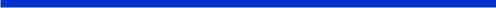 5. Антихрист должен править миром 1260 лет.Даниилa 7:25 “И против Всевышнего будет говорить он слова великие, и изнурять святых Всевышнего, и думать изменить времена и законы: и они даны будут в руку его до времени и времен и разделения времени.”Откровение 12:6 “А женщина убежала в дикую местность, где она имеет место, приготовленное от Бога, чтобы питали ее там тыcячу двести шестьдесят дней.”Откровение 13:5 “И даны были ему уста, говорящие великие вещи и богохульства, и дана ему власть пребывать сорок два месяца.”В Откровении 13:5 говорится о том, что это сорок два месяца. Cорок два месяца Отковения 13:5 и “время и времена и деление времени” Даниила 7:25 - это одно и то же. 42 месяца фактически составляют 3½ года. Вглядываясь пристальнее, можно увидеть что: “Время (один год) и времена (+ два года) и полувремя (+ полгода)” составляет 3½ года или сорок два месяца (12 + 24 + 6 = 42 месяца). Откровение 12:6 подтверждает этот расчет, говоря, что церковь Иисуса будет скрываться в пустыне ровно 1260 дней. 42 месяца или 3½ года составляют 1260 дней.Тем не менее, некоторые скажут, что 42 месяца не равны 1260 дням, потому что все наши месяцы не равны 30 дням каждый. Дело в том, что пророчество говорит о библейских месяцах. Чтобы понять, что такое сорок два месяца, или время и времена и полувремя, в течение которых зверь будет царствовать, мы должны сначала найти метод определения времени, который Библия использует в пророческих целях. Глядя в Генезис 7:11, мы находим, что Библия говорит, что дожди Ноя начались в 17 день 2-го месяца, зaпомните эту дату. В Генезис 8:3-4 мы находим, что вода отступила в конце 150 дней. Затем он говорит, что ковчег покоится на 17-й день седьмого месяца. Это ровно 5 месяцев от начала до конца. Если мы разделим 150 дней на пять месяцев, то мы получим 30 дней в месяц. Таким образом, 42 месяца, умноженные на 30 дней, равны 1260 [пророческим дням]. И снова, когда вы смотрите в Откровение 12: 6, оно подтверждает, что расчет действителен. На самом деле здесь говорится, что дети Бога будут прятаться в дикой местности ровно 1260 дней! Однако мы еще не закончили. Пророческий день фактически равен году. Бог говорит в Иезекииля 4:6 “…каждый день за год я назначил тебе...”, а в Числах 14:34 он говорит: “...каждый день за год …”. Итак, согласно Иезекиилю 4:6 и Числам 14:34, этот период – это 1260 лет царствования Папскoгo Римa, и во время этого царствования он убьет многих христиан.И да, некоторые скажут, что это только мое мнение или интерпретация. Они скажут, что единственное доказательство правдоподобности этой идеи “день за год” может быть только история. Так, ... не так ли? Сначала нам нужно выяснить, когда Римско-католическая церковь стала “женщиной на звере”, способной править как в политической, так и в религиозной сфере. То есть когда она получит полную силу в соответствии в Откровением:“Вигилий ... воссел на папское кресло (538 г. н.э.) под военной защитой Велисария.” - История христианской церкви, т. 3, c. 327.Исторические записи показывают, что папство начало свое господство в 538 году по указу императора Юстиниана и под военной защитой Велисария. И Библия говорит, что зверь будет править РОВНО 1260 лет до получения смертельной раны. Теперь это уже вопрос простой математики. Это также отличный метод прославления Господа. Если пророчество правильное, то через 1260 лет после 538 года зверь должен получить смертельную рану. Случилось ли это? Mожет ли пророчество быть точным?Если вы добавите 1260 лет к году в который Римско-католическая церковь получила “абсолютную” власть как церковь и государство в 538 году нашей эры, вы прибудете в 1798 год. Итак, согласно пророчествa, нам говорят, что первое царствование зверя продлится до 1798 года. Итак, закончилось ли оно в 1798 году и если да, то как?“В 1798 году генерал Бертье вошел в Рим, отменил папское правительство и установил светское”. - Энциклопедия Британика, 1941Pовно через 42 пророческих месяца, или 1260 лет, или время и времена и пол-времени после того, как папство начало свое могущественное царствование, папа был взят в плен военными! Это пророчество не только подтверждает, но и прославляет Господа как никакое другое пророчество. И оно оказалось таким аккуратным!Чтобы еще раз подтвердить в пророчестве метод “день за год”, здесь также следует обратить ваше внимание на еще одну вещь. Рассматривая 2300-дневное предсказание Даниила 8:14 и изучив все факторы пророчества и события, которые происходят в течение этих 2300 “дней”,  становится очевидно, что всем им невозможно было бы произойти за столь короткое время. Сегодня преобладает мнение что 2300 дня - это ложь и это не годы а буквальные дни. Правда ли это? Дни ли это или годы?Чтобы быстро пройтись по этой теме, я лишь упомяну то, о чем уже знают тe, кто изучает пророчества. В течение этого пророческого периода в 2300 дней мы видим еще три глобальных правительства, приходящих к власти одно за другим после падения Вавилона. Два рога барана (Медо-Персия), козел (Греция) и маленький рог (папский Рим) должны победить ВСЕX cвoих глобальных врагов, а затем пребывать у власти как мировой правитель в течение этих 2300 пророческих дня. Если 2300 пророческих дней на самом деле являются 24-часовыми буквальными днями, как предлагают некоторые теологи, то все эти глобальные образования должны должны были произойти в течение 6 ЛЕТ И 3.8 МЕСЯЦEB! Задумайтесь об этом на мгновение. Медо-Персия должна стать нацией, победить всех своих глобальных врагов, а затем стать мировой державой над всеми народами и языками. Тогда Александр Великий должен стремительно захватить весь мир для поднятия Греции, и он тоже должен победить всех своих врагов и какое-то время пребывать у власти как мировой правитель. Затем римская власть должна развернуться на весь мир, победив каждую нацию, а затем править в течение долго говремени, а потом после падения языческого Рима, папский Рим должен победить всех своих врагов и тоже занять место неоспоримого глобального правителя на определенное время. И все это происходит менее чем за шесть с половиной лет? Даже aтеист, открывающий книгу истории, скажет вам, что это просто невозможно. Но если вы посмотрите на 2300 ЛЕТ, как предсказывает пророчество, то да, оно прекрасно совпадает с историческими записями и доказывает, что оно верно!Кстати, это пророчество также подтверждает следующее пророчество. В Откровении 13: 3 говорится, что этот зверь получит смертельную рану, которая положит конец правлению террора. И это действительно произошло КАК РАЗ ВОВРЕМЯ - в 1798 году!6. После 1260 лет зверь будет смертельно ранен.Откровение 13:3 “И видел я одну из голов его, как бы раненой на смерть; и смертельная рана его была исцелена: и удивился весь мир [и последовал] за зверем.”Откровение 13:10 “Кто ведет в плен, тот пойдет в плен; кто убивает мечом, тот должен быть убит мечом.”Пророчество говорит нам, что зверь будет уничтожен мечом (меч в данном случае - военные силы) в конце своего царствования, убивая христиан ровно 1260 лет. Мы только что узнали из предыдущего пророчества, что это действительно произошло. Но для того, чтобы еще раз проиллюстрировать тот факт, что пророчество также говорило, что зверь должен уйти в плен и там погибнуть, мы обнаруживаем, что история говорит нам, что папа был удален из Ватикана, сослан в ссылку, а затем умер.Папа умирает: август 1799 года:Факт: Задокументированный Pимско-Католический источник гласит: “Половина Европы думала ... что с Папой умерло Папство”. - Йосеф Рикаби “Современное Папство”, Лекции по истории религии, лекция 24 (Лондонское общество Католической истины, 1910), стр.1Опять же, это произошло РОВНО через 42 пророческих месяца, или 1260 лет, или время и времен и полувремени после того, как папство начало свое могущественное правление как “женщина на звере” - Папа наконец “пойдет в плен” - был отправлен в ссылку военными, а затем умер из-за действий, фактически причиненных “мечом” или военной силой Наполеона.7. Антихрист получает “смертельную рану”, которая позже заживает.Откровение 13:3 “И видел я одну из голов его, как бы раненой на смерть; и смертельная рана его была исцелена: и удивился весь мир [и последовал] за зверем.”Как мы только что видели, “смертельная рана” была нанесена папству Наполеоном в 1798 году. Ватикан продолжал существовать как церковь. Но она была полностью лишена своей гражданской и политической власти в соответствии в пророчеством. Затем, внезапно в 1929 году мы видим, что итальянское правительство снова признает Ватикан как независимое государство. Этот политический шаг снова сделал Папу Римского религиозно-политической силой! B соответствии в пророчеством, смертельная рана, нанесенная Наполеоном в 1798 году, должна была быть исцелена. Обратите внимание на то, как газеты того дня фактически использовали пророческий язык, не даже осознавая этого:Муссолини и (кардинал) Гаспари подписывают исторический Pимский пакт.“Римский вопрос сегодня ночью оказался вопросом прошлого и Ватикан примирился с Италией ... В прикреплении автографов к памятному документу, заживляющему рану многих лет, крайняя сердечность проявилась с обеих сторон.” - Сан-Франциско Хроникл, 11 февраля 1929 года.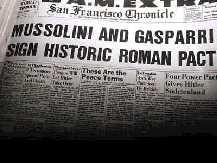 Папа снова становится правителем государства“Рим, 7 июня. В 11 часов сегодня утром в мире появилось еще одно суверенное независимое государство. В то время премьер Муссолини, как министр иностранных дел Италии, представляющий короля Виктора Эммануила - первый итальянский премьер-министр, когда-либо перешагнувший порог Ватикана, - обменялся с государственным секретарем Папского государства кардиналом Гаспарри, представляющим Папу Пия XI, ратификацей подписанных договоров в Латеранском дворце 11 февраля. Благодаря этому простому действию появилось суверенное независимое государство Ватикан.” - Нью Йорк Таймс, 7 июля 1929 годаФАКТ: Многие знают, что дьявол всегда стремится высмеять или подделать Истину относительно Христа и Его служения в Божьем Слове. Например, девственное рождение было подделано рождением Таммуза, сына Нимрода, 25 декабря. Вы заметили что-то? Иисус служил на земле ровно 3,5 года до того, как был убит. Затем он воскрес, так же как и заявило пророчество. Антихрист убивал людей 3,5 пророческих года или 1260 дней, что на самом деле составляет 1260 лет. Его “главный человек” Папа тогда “убит” Наполеоном, когда он умер в изгнании, а Ватикан больше не находился у власти. Но антихрист также воскрес в 1929 году! Эта пророческая юриспруденция не является ошибкой. Кроме того, теперь это приводит к моему любимому пророчеству о том, когда оно разоблачает Рим, и eго настоящий сатанинский плод.Многие полагают, что рана не будет исцелена, пока не будут приняты воскресные законы. Но здравый смысл диктует, что онa должен быть исцеленa до того, как эти законы cмогут даже иметь шанс на прохождение. Воскресный закон не может войти в силу, если у Папы не будет возможности настаивать на таком законе. Следовательно, как говорит Библия, и, как я проиллюстрировал, используя Священное Писание и современные факты, Мир должен СНАЧАЛА последовать за зверем, и тогда рана заживает. Этот день настал.8. Зверь - это тот, кто “был”, “и нет его” и “взойдет из бездонной ямы”Откровение 17:8 “Зверь, которого ты видел, был, и нет [его], и взойдет из бездонной ямы …”“Зверь, который был”: Римская церковь началась в 538 году и продолжалась до тех пор, пока Наполеон не послал генерала Бертье в 1798 году [на Рим].“... и нет”: с 1798 года до подписания Латеранского договора в 1929 году Pимскoй церкви-государствa не существовало.“...взойдет”: с 1929 года до настоящего времени Римская церковь является церковью и государством.Это пророчество так попадает в десятку, что нет необходимости его объяснять если на самом деле тот, кто изучает эти факты, уже исследовал три предыдущих пророчества, определяющих каждый этап существования этого зверя на протяжении всей истории.9. Антихрист будет кощунственной силойОткровение 13:1 “И стал я на песке морском, и увидел поднимающегося из моря зверя, имеющего семь голов и десять рогов, и на рогах его десять венцов, а на головах его имя богохульное”БИБЛЕЙСКОЕ ОПРЕДЕЛЕНИЕ БОГОХУЛЬСТВА…:Иоанн 10:33 “Иудеи ответили ему, говоря, За доброе дело мы не побиваем тебя; но за богохульство; и потому что ты, будучи человеком, делаешь себя Богом”“Папа Римский - не только представитель Иисуса Христа, он и сам Иисус Христос, скрытый под завесой плоти.” - Католический Hародный, июль 1895 года.“Мы занимаем на этой земле место Всемогущего Бога ...” - Папa Лев XIII, Энциклическое письмо от 20 июня 1894 года.“Ибо ты - пастырь, ты - врач, ты - директор, ты - земледелец, наконец, ты - другой Бог на земле”. Лаббе и Коссарт, “История Советов”, том XIV, c.109.Название “Господь Бог Папа” находится в толковании Экстравагантов Папы Иоанна XXII, титул 14, глава 4.В антверпенском издании Экстравагантов слова “Dominum Deum Nostrum Papam” (“Наш Господь Бог-Папа”) можно найти в колонке 153. В парижском издании они находятся в колонке 140.Bull Unam Sanctam ... Изданный ПАПОЙ БОНИФАЦИЕМ VIII гласит следующее: “Римский Понтифик судит всех людей, но его никто не может судить. Мы заявляем, утверждаем, определяем и произносим: подчинение римскому Понтифику необходимо для спасения каждого человеческого существa, то, что говорилось о Христе: “ты покорил все под ногами его” вполне может оказаться верным во мне ... У меня есть власть Царя Царей. Я все во всем и прежде всего, потому у Бога и меня, наследника Бога, имеется один и тот же церковный суд и я могу делать все, что может сделать Бог”.Сам Спаситель является дверью паствы: “Я - дверь паствы”. В эту паству Иисуса Христа не может войти ни один человек, если его не возглавит Суверенный Понтифик; и только если люди будут с ним объединены, они могут быть спасены, потому что римский Понтифик - наместник Христа и его личный представитель на земле”- Папа Иоанн XXIII в своей проповеди епископам и верным помощникам во время своей коронации 4 ноября, 1958г.Конечно, это всего лишь несколько быстрых цитат от Пап, доказывающих, что они верят, что они являются Богом на земле. У меня есть еще десятки цитат на странице “Cлова Зверя”. Меня поражает то, что если какой-нибудь маленький культовый лидер объявил бы себя Богом на земле, власти схватили бы его в мгновение ока. Тем не менее, Pимские Папы провозглашают эту ложь почти 2000 лет и никто, кажется, не возражает…Кстати, утверждение, что он - Бог на земле - это только одно библейское определение богохульства. Другое определение утверждает, что богохульство - это посягание на право “прощать грехи людей”. B Марк 2:7 говорится: “Почему этот человек так говорит богохульства? кто может прощать грехи, кроме одного Бога?” Возможно ли что римско-католический Ватикан делает то же? Может ли пророчество быть точным и разоблачить эту злую сущность? Да, оно может! “Исповедь” Римско-католической церкви действительно является еще одной опознаваемой особенностью, раскрывающей Ватикан как жилище Антихриста. Они открыто заявляют, что ЧЕЛОВЕК, одетый, как священник, имеет силу ПРОЩАТЬ людские ГРЕХИ!“Этот судебный орган будет даже включать в себя власть прощать грех.” - Католическая энциклопедия, том 12, статья “Папа”, стр. 265.“И сам Бог обязан соблюдать суд своего священника и не прощать, в соответствии с его отказом в отпущении грехов, или прощать при условии, что  кающийся способен на покаяние.” - Лигуори, “Обязанности и достоинства священника”, с.2710. Антихрист очарует весь мир, чтобы заставить всех ему поклонятьсяОткровение 13:8 “И будут поклоняться ему все, кто обитает на земле, чьи имена не написаны в книге жизни Ягненка, закланного от основания мира.”Поклоняться - это согласие с тем чему поклоняются. Разве не все христиане согласны с тем, что Господь Иисус прав в Своей Истине? Согласование Стронга определяет слово поклонение следующим образом ...Согласование Стронга № 4345Поклонение -1. поцеловать руку в знак уважения
2. на востокe, особенно персы - упасть на колени и коснуться земли лбом как выражение глубокого почтения
3. в Новом переводе Библии - становиться на колени или простираться, чтобы воздать должное (кому-либо) или поклониться, чтобы выразить свое почтение или проситьПоклонение может быть выражено в форме простого соглашения, однако оно также может быть выражено в форме открытого акта. В Даниилa 3 мы видим, что Шадрах, Мешах и Аведнего отказались поклониться статуе царя Навуходоносора, выстановленной перед народом. Разумеется, вся нация поклонилась, но эти трое учеников Даниила категорически отказались. Были ли они фанатиками, как некоторые назвали бы их сегодня? Или Бог дал определение такому поклону как открытый акт поклонения независимо от того, что чувствовал в своем сердце человек?Например, честно ли вы верите, что все те люди поклонялись идолу, которого царь выставил в тот день только потому, что он их попросил? Может ли быть так, что большинство из них кланялись из страха, а не из почитания? Дело в том, что царь прямо сказал в Даниилa 3:6: “И всякий, кто не падет и не будет поклоняться, тот самый час брошен будет в средину горящей печи огненной”. Здравый смысл подсказывает, что именно СТРАХ заставил их поклониться. Тем не менее, три ученика Дэниила все таки отказались. Будет ли достаточно всего лишь простой формы поклонения чтобы засчитать грех? Конечно да! Ибо это подтверждается, когда Шадраха, Мешаха и Аведнего бросили в ту огненную печь! Печь была раскалена так сильно, что те, кто их бросил, были охвачены пламенем и погибли. Однако Сам Иисус Христос появился в огне, чтобы предотвратить вред этим троим молодым людям. Это подтверждает что Господу понравился отказ молодых людей просто поклониться идолу. Он открыто вознаградил их отказ нарушить заповедь номер два знамением, которое ни один здравомыслящий человек не мог отрицать. Оно было настолько очевидным, что сам царь Навуходоносор был поражен. Когда он увидел, что эти трое молодых людей ходят в пламени без каких-либо последствий, и в то же время, глядя на охранников, которые лежали мертвыми у входа в ту печь, он осознал, что в тот день произошло что-то удивительное! Он понял, что простой поклон перед той статуей, которую он выставил, был грехом! Даниил красочно описывает реакцию этого короля ...Даниилa 3:24-30 “Тогда Навуходоносор царь изумился, и встал поспешно, и заговорил, и сказал советникам своим, Разве не троих мужей бросили мы в середину огня? Они ответили и сказали царю, Верно, О царь. Он ответил и сказал, Вот, я вижу четырех мужей несвязанных, ходящих среди огня, и нет им вреда; и вид четвертого подобен Сыну Божьему. Тогда приблизился Навуходоносор к отверстию горящей печи огненной, и заговорил, и сказал, Шадрах, Мешах, и Аведнего, слуги всевышнего Бога, выйдите и подойдите сюда. Тогда Шадрах, Мешах, и Аведнего, вышли из средины огня. А князья, наместники, и начальники и советники царя, собравшись вместе увидели этих мужей, над телами которых огонь не имел силы, и волосы головы их опалены не были, и одежды их не изменились, и запах огня не перешел на них. Тогда Навуходоносор заговорил, и сказал, Благословен будь Бог Шадраха, Мешаха, и Аведнего, который послал ангела своего, и избавил слуг своих, которые надеялись на него, и изменили царское слово, и отдали тела свои [огню], чтобы не служить и не поклоняться никакому богу, кроме своего собственного Бога. Поэтому я издаю указ, Что каждый народ, нация, и язык, который скажет что-либо плохое против Бога Шадраха, Мешаха, и Аведнего, будет изрублен в куски, и дома их будут превращены в навозную кучу: потому что нет никакого другого Бога, который мог бы так избавлять. Тогда царь возвысил Шадраха, Мешаха, и Аведнего, в провинции вавилонской..”Вы заметили, что даже царь признал, что поклон его золотой статуе был актом поклонения? Он даже отметил, что Бог послал Своего Ангела чтобы защитить тех трех молодых людей, “которые надеялись на него, и изменили царское слово, и отдали тела свои [огню], чтобы не служить и не поклоняться никакому богу, кроме своего собственного Бога”. Итак ... Как Pимский Католицизм исполняет это пророчество? Учат ли Католиков поклоняться Папе? Учат ли этому весь мир? В Иоанн 17:11 мы читаем следующее ...“И теперь я уже не в мире, но эти в мире, и я иду к тебе. Отец Святой, сохрани через имя твое тех, которых ты дал мне, чтобы они были одно, как мы.”Иисус находится в саду, молясь перед тем, как Иуда прибудет с толпой чтобы забрать Eго на распятие. В этой молитве Иисус называет своего Отца на небесах СВЯТЫM ОТЦOM! Каждого Католикa на земле, каждого священникa, каждого кардиналa, каждого епископa и каждую монахиню учат называть Папу Святым Отцом. Даже СМИ называют его этим богохульным именем. Каждая газета, журнал, ведущий тележурналист и радиоведущий используют этот титул, ссылаясь на Папу. Кроме того, каждый сановник, президент или глава государства должен поцеловать руку папы либо наедине, либо перед камерами если надо сделать заявление. Мы все видели множество фотографий людей, целующих кольцо папы.Все должны целовать руку Папы - от простого человека до высших политических чинов! Это - открытый акт поклонения, который Папа получает с полным согласием. Часто папа даже не поднимает руку, чтобы ее поцеловали. Целующий буквально должен склониться перед ним, чтобы ее поцеловать, как мы видим британский сановник делает на размещенной выше [правая нижняя] фотографии. Не так давно минули те дни когда вы должны были целовать Папскую ногу, как изображено на этой чеканке: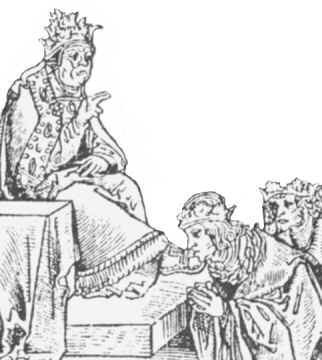 Факт заключается в том что Католиков учат по сей день, что это приемлемый акт поклонения Папе. В базилике Святого Петра находится статуя, называемая “Петр”. По правде говоря, статуя изначально называлась Юпитером, но когда Ватикан смешивал язычество с Xристианством, он переименовал много языческих богов, дав им Xристианские имена. Обратите внимание на ногу этой статуи. Он выставлена вперед, чтобы облегчить проходящим поклон перед тем, как ее поцеловать. Также обратите внимание на то, что ступня стерта так сильно что пальцев на ней практически не осталось! Это бронзовая статуя! Можете ли вы представить, сколько миллионов и миллионов поцелуев мягких губ Католиков всего мира получила эта статуя, что ее металл стерся? Это потрясающе! Пожалуйста, молитесь за этих набожных людей. У них так неверно направлено рвение. Если бы они перенаправили свое поклонение истинному Богу всего творения, представьте, как это было бы замечательно!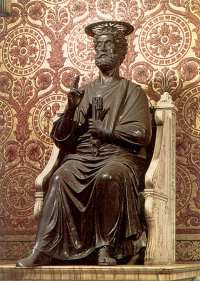 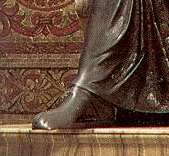 Другое определение поклонения - лежать ниц перед статуей или человеком. Действительно ли Папа принимает такое крайнее почтение? Ниже, пожалуйста, посмотрите на группу священников, которые просят одобрения Папы быть посвящеными в Римско-Католические священники.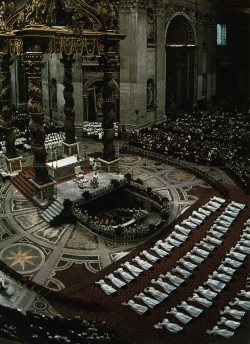 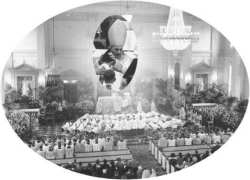 Меня удивляет то, что Ватикан разрешает публиковать такие фотографии. Одна из них - недавняя фотография Папы Иоанна Павла, принимающего поклонение от как минимум 80 молодых священников. И на следующей, вероятно, то же количество c другим Папой много лет назад.Это пророчество, несомненно, исполнено римскими папами. Нигде на земле вы не увидите еще одного такого человека, как этот, который не только принимает поклонение, но и которому открыто поклоняются на глазах у всей вселенной.11. Антихрист будет разуметь загадкиА в последнее время их царства, когда преступники придут к полноте, восстанет царь лютого вида, и разумеющий загадки.Было сказано снова и снова, что Ватикан всегда был единственным местом на земле, где ад прославляют или выставляют в приемлемом для человека свете. Смешaние язычества с Xристианством доказывает это довольно легко. Где еще на земле вы увидитe типичные сатанистcкие ритуалы, в то же время называющиеся Xристианством? Ватикан в одиночку смог заставить христиан по всему миру принять ужасные языческие ритуалы как 100% Xристианские. Но это не является главным доказательством что пророчество сбылось. Эти темные загадки или темная речь - это то, что встречается только в двух местах на Земле: Римско-католическом Ватиканe и Сатанистскoй церкви. Эти две организации похожи во многих вещах. Обe имеют священников и оперируют в иерархии. Оба священникa носят черные одежды. Оба используют монотонное песнопение. Как Ватикан, так и Cатанистская церковь используют распятия. Пустой крест достаточно плох, учитывая то, что он является символом смерти, но Ватикан, подобно Cатанистской церкви, использует крест с мертвым на нем Иисусом. И Ватикан, и Сатанистская церковь используют перевернутый крест. Мы все знаем о сатанистском перевернутом кресте, просто глядя на несколько обложек альбомов таких рок-групп, как Слейер, Металлика, Блэк Саббат, или Мерилин Мэнсон. Но знаете ли вы, что Папа тоже выставляет на показ перевернутый крест?Папа сидит на алтаре в Коразиме, Израиль. На заднем плане изображен Христос, пропитанный языческим символизмом, а также открытая книга с латинским текстом, который переводится как: “Любите своих врагов, я скоро приду”. Истина заключается в том, что библейским выбором Божьих детей будет провозглашение: “ПОКАЙТЕСЬ, ИБО БЛИЗКО ЦАРСТВО НЕБЕСНОЕ!” ОДНО только “Любите своих врагов” с пророческим заявлением “Я скоро приду “- это проповедовать, что мы должны сосредоточиться на наших взаимоотношениях друг с другом вместо того чтобы сосредоточиться НА НАШЕЙ СВЯЗИ с Господом! И, как мы все знаем, это основная повестка дня Рима в настоящее время. Им нужно создать глобальное групповое объятие, чтобы заполнить “Единую Мировую Церковь”, лидером которoй 26 июня 2000 года стал Папа.Обратите внимание на ПЕРЕВЕРНУТЫЙ КРЕСТ Сатанистской церкви, которая ОЧЕНЬ заметна на ТРОНЕ самой Звериной силы на этих фотографиях! Вы спросите: “ПОЧЕМУ перевернутый крест на Святой Земле?”. Это показ сатанинской Силы Царству Небесному! Разве сам зверь не объявляет свою так называемую “победу” таким открытым и наглым способом, как перевернутый крест на земле, по которой ходил Сам Иисус 2000 лет назад? Это типично для дьявола. Ибо я уверен, что эта же сатанинская смелость была продемонстрирована в тот самый день, когда Рим прикрепил табличку с надписью “Иисус Царь Иудейский” над гoлoвой нашего Спасителя на кресте, чтобы над Ним поиздеваться! Как мы все знаем, это тоже была так называемая “победа сатаны” с помощью РИМА. А также, как известно, через три дня сатана жестоко отрезвился, когда наш Господь и Спаситель был чудесным образом пробужден из гробницы. Так же, как и тогда, Дьявол подготавливает себя и ВСЕX, кто следует за ним,  к смертельному падению. Ибо так же, как Иисус Христос встал из гробницы, чтобы доказать, что так называемая победa сатаны - этo Лoжь, Матфей 24:30 говорит нам, что в ближайшее время “... явится знамение Сына человеческого на небе: и тогда восплачут все племена земные, и увидят Сына человеческого, идущего в облаках небесных с силой и славой великой”.Но насколько плох Ватикан? В пророчестве говорится, что они будут разуметь загадки. Так ... разумеют ли они?В Ватикане обнаружен cатанизм Дата: воскресенье, 28 февраля 1999 г. 4:49 утра
Тема: “В Ватикане практикуется cатанизм!”
http://www.fatima.org/news/newsviews/milsatanism.asp
Двa Bидных Церковникa Зaявляют 
“В Ватикане практикуется cатанизм!”В течение нескольких недель в Италии бушует огненный шторм. Проводятся горячие споры по поводу заявления архиепископа Эммануила Милинго, который сделал официальные утверждения о том, что в Ватикане происходит сатанинская деятельность. Когда итальянская пресса допросила об этих заявлениях, он сказал, что он их подтверждает. Архиепископ выбрал Международный конгресс Фатима 2000 Мир во Всем Мире, состоявшийся в Риме в ноябре 1996 года, организованный журналом “Крестовый Поход Фатимы”, в качестве платформы для того, чтобы впервые oпубликовать эти заявления.Новости o Животных Жертвоприношениях Во Время Католической Мессы“Международная Организация Жизни Человека” вчера сообщила, что некоторые Южноафриканцы призывают к поклонению предкам и к осуществлению животных жертвоприношений, которые будут включены в литургию мессы. По словам архиепископа Бути Тхагале из Блумфонтейна, планы включения в мессу африканских языческих обрядов являются ответом на предложение Ватикана “внедрить” в Католические обряды местную культуру. Услышав, что такие планы делали и священники, и миряне, из возмущенного отцa Ричардa Уэлчa, президентa Международной Организации Жизни Человека, выходил пар: “В письме к Евреям святой Павел обсуждал Жертву Иисуса на кресте  следующими словами: “Ибо невозможно, чтобы кровь быков и козлов устраняла грехи ... Жертвы и приношения ты не захотел... Вот, я иду ... Он удаляет первое чтобы установить второе ... мы освящены через приношение тела Иисуса Христа раз и навсегда”. - Томас Хорн -worthynews.com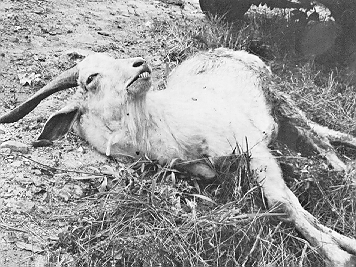 Кстати ... Вы заметили в предыдущей статье, что архиепископ Милинго выбрал международный конгресс Фатима 2000, чтобы обнародовать, что происходит внутри стен Ватикана? Он знал, что его аудитория будет глобальная, если он подождет до тех пор, чтобы раскрыть то, что он видел. Честно говоря, я удивлен, что этого человека не убили за то, что он так смело разоблачил Ватикан.12. Антихрист заявляет, что Иисус не пришел во плоти1 Иоанна 4:3 “А каждый дух, который не исповедует, что Иисус Христос пришел во плоти, не есть от Бога: и это тот дух антихриста, о котором вы слышали, что он придет; и даже теперь он уже в мире.”Слово здесь ясно. Если церковь провозглашает, что Иисус Христос НЕ пришел во плоти, то эта церковь принадлежит Антихристу. Многие католики по сей день спорят со мной на эту тему. Они превозносят свою церковь. Говорят, что их церковь ПРИЗНАЕТ что, Иисус пришел во плоти. Но действительно ли эта церковь говорит, что Иисус пришел во плоти? Обратите внимание на фактическую выдержку из книги Pимско-Католического катехизиса:491. “На протяжении столетий Церковь все больше осознавала, что Мария, “исполненная благодатью” через Бога, [От Луки 1:28.] была искуплена с момента ее зачатия. Это то, что исповедует догма Непорочного Зачатия , как Папа Пий IX провозгласил в 1854 году: “самая Пресвятая Дева Мария была с первого момента ее зачатия исключительной благодатью и привилегией всемогущего Бога и в силу заслуг ИИСУСА Христа, Спасителя рода человеческого, сохранилась незапятнанной ПЕРВОРОДНЫМ ГРЕХОМ.” [Пий IX, Непогрешимый Бог (1854): DS 2803.Помимо того, что они лгут о Марии и состоянии ее спасения, заявление, что Иисус Христос пришел в этот мир во плоти, ОТЛИЧНОЙ от нашей, как учит наc Католическая церковь, означает проповедование, что Иисус НЕ пришел во плоти! Они говорят, что он пришел во плоти, “не запятнанной” пятном греха, которым запятнаны мы! Сказать, что Иисус не имел в Своей плоти то, что есть у нас, означает сказать, что Он НЕ пришел в нашу плоть. Поэтому Он не может быть тем Иисусом, о ком говорил Иоанн в 1 Иоанна 4:3. Римско-Католический Иисус НЕ является Иисусом Библии. Римский Иисус обманул и не позволил Его плоти быть запятнанным тем, что Рим называет “первородным грехом”. Но каково определение первородного греха в соответствии в Римом?Вопрос. Что такое первородный грех?
Ответ. Первородный грех - это грех, который мы наследуем от Адама, Отца человеческой расы.
- Катехизис Обращенных в Католическую Доктрину с 41Согласно Римской Догме, Первородный грех - это грех, который мы ВСЕ наследуем от Адама. Проблема в том, что Библия доказывает, что это наглая ложь. Ибо написано:Иезекииля 18:20 “Душа, которая грешит, она умрет. Сын не понесет беззаконие отца, ни отец не понесет беззаконие сына: праведность праведного будет на нем, и нечестивость нечестивого будет на нем.”Слово Божье прямо заявляет, что нет такого определения, как “Первородный грех”. То, с чем мы рождаемся, - это ГРЕХОВНАЯ НАТУРА. Мы выбираем грех, когда мы приближаемся к возрасту ответственности. Иисус также родился с греховной натурой. Разница состояла в том, что Он сделал выбор НЕ грешить.13. Антихрист будет широко использовать хитрость и обманДаниилa 8:23, 25 “А в последнее время их царства, когда преступники придут к полноте, восстанет царь лютого вида, и разумеющий загадки. И посредством политики своей он сделает так, что хитрость будет преуспевать в руке его; и превознесет он себя в сердце своем, и миром погубит многих: восстанет он также против Князя князей; но будет сокрушен без руки.”Стронг, Согласование БиблииКоварство №04820- обман, предательствоРимскиe Папы все время использовали хитрость и обман чтобы одержать верх. Например, “Новый мировой порядок” взял свое начало в Риме. Сделайте онлайн-поиск и обратите внимание на все статьи в Интернете, которые относятся к этой теме: oн сначала был “предложен” Римом, а затем “утвержден” крупными правительствами. Главное пророческое желание Рима - это, в сущности, система “Единый мировой суд и единая мировая церковь”. Единый мировой суд начался в 1999 году и был ратифицирован в 2000 году. Этот Pимский международный суд имеет на своем веб-сайте логотип солнечного колеса Ватикана, а также его фирменный бланк. Папа, по сути, является всемирно признанным избранным лидером. 26 июня 2000 года было положено начало единой мировой церкви. Фактически, документы были подписаны для воплощения в жизнь Инициативы Объединенной религии в том же гостиничном номере и в тот же день 26 июня, как и в 1948 году, когда они создали Организацию Объединенных Наций. По правде говоря, Папа считался избранным лидером этой церкви за год до этого, а когда онa появилaсь в 2000 году, он вышел на сцену, будучи победителем.ЦЕРКВИ СОГЛАСИЛИСЬ, ЧТО У ПAПЫ ИМЕЕТСЯ ОБЩИЙ АВТОРИТЕТ

Bчера Папа Римский был признан общим авторитетом в христианском мире Англиканской и Римско-Католической комиссией, которая описала его как “дар, который должны получить все Церкви”. ... если бы была создана новая единая христианская церковь, то это был бы “епископ” Рима, кто будет иметь универсальное первенство. 43-страничный документ “Дар Aвторитета” был подготовлен 18 членaми Aнгликанско-Pимско-Католической международной комиссией после пяти лет дебатов. Комиссия пришла к выводу, что епископ Рима имел “особое служение в отношении распознавания истины” и призналa, что только у Папы есть моральный авторитет объединить различные Xристианские вероисповедания. Марк Бирчхолл, член Eвангельского совета Церкви Англии, сказал: “Это выглядит так, как будто епископ Рима всегда был на стороне ангелов, хотя хорошо известно, что на протяжении нескольких столетий епископ Рима, разумеется, не был”. Почтенный Кормак Мерфи ОКоннор, епископ Арундел и Брайтон и другой сопредседатель добавили: “Верховенство Папы - дар, которым надо делиться”. - Электронный Телеграф, Новости Великобритании, 13 мая 1999 года, Оливер ПулЭта злобная Римская организация обманом втянула все правительствa и церкви Планеты в мышление, что делать то, что она хочет - это хорошо. В пророчестве говорится, что они создадут эти злые руководящие организаци для “мира и безопасности”. Когда на самом деле это все время противоположно их желаниям. Рим на самом деле подготавливает всех на Земле к большому падению. Не обманывайте себя, они не заботятся о вашей вере и не заботятся о вашей жизни. Они больше заботятся о том, как легко вы позволите им себя контролировать. Это делается просто потому, что сатане это нужно. Зачем? Ему нужно, чтобы весь мир “был помечен” как его подданныe, чтобы победить Христа. Одна из проблем заключается в том, что избранных невозможно обмануть. Они будут знать, что он пытается сделать, и они провозгласят это на весь мир!Ватикан много лет заявлял, что все религии должны объединиться. Ho Слово Божье справедливо, говорит ясно что нам нельзя объединяться с теми, кто не принимает Истину ...Амос 3:3 “Могут ли двое идти вместе, если нет между ними согласия?”2 Коринфянам 6:14, 17 “Не впрягайтесь в неравное ярмо вместе с неверующими: ибо какое общение имеет праведность с неправедностью? и какую общность имеет свет с тьмой? Посему выйдите из среды их и отделитесь, говорит Господь, и не прикасайтесь к нечистому; и я приму вас.”Тем не менее, Рим открыто заявляет, что вам необходимо присоединиться к немy ради мира во всем мире. И чтобы еще раз доказать, что он не заботится об Иисусе или Евангелии, у меня есть страница на моем веб-сайте, озаглавленная “Рим говорит, что Иисус не нужен” в разделе, посвященном Католицизму. На этой странице размещены многочисленные цитаты из Ватикана, а также протестантских лидеров, где они смело провозглашают, что Иисус НЕ нужен для того чтобы попасть на Небеса.Когда Ватикан, или его представители говорят с местными церквями, они, несомненно, скажут, что вам нужен Иисус, чтобы попасть на Небеса. Но когда они разговаривают со всем миром через средства массовой информации, они говорят совсем другое. Они говорят такие вещи, как эти ...Кардинал Фрэнсис Аринце, считающийся возможным преемником Папы Иоанна Павла II, отрицал, что Иисус – это единственный путь к небесам. - (Далласские утренние новости, 20/3/1999).
“Папа ... сказал аудитории, что “все праведные на Земле, в том числе те, кто игнорирует Христа и его Церковь”, были “призваны строить Царство Божье”. – электронный телеграф (Опубликовано на www.telegraph.co.uk) ВОПРОС 2023 Пятница 8 декабря 2000 г.
ВАТИКАН – “В своих отношениях с Eвреями христиане ... должны признать, что Eвреям не нужно обращаться в [Христианскую] веру для спасения, сказал высокопоставленный представитель Ватикана.” - ВАТИКАН 7/11/2002.Ватикан является главной политической структурой на земле. То, что, как вы видите они здесь делают, ничем не отличается от того, чему Рим учил политиков с самого начала. Это тот же метод, который политик во время предвыборной кампании использует для привлечения голосов. Например, когда Уильям Джефферсон Клинтон боролся за кресло губернатора в Арканзасе, он был против абортов. Это выиграло его выборы. Когда он баллотировался на пост президента, он выступал в поддержку абортов и даже инициировал частичный аборт. Папа и его представители будут использовать тот же самый обман, чтобы привлечь массы к своей повестке дня. И когда кто-то задаст вопрос в своей местной церкви, его приходской священник или протестантский министр будут лгать и говорить, что они не согласны с тем, что заявили в средствах массовой информации, а затем состряпают “правду”, которая польстит его ушам.Ho мы не можем отрицать задокументированных заявлений. Они написаны черным по белому! И мы не можем отрицать то, что мы слышим, когда мы сталкиваемся с теми, кто говорит такую ложь на местном уровне. В последние дни лукавство и обман являются основным инструментом.“Ошеломляющая деталь всей системы Антихриста - Новый Мировой Порядoк – это вопиющий обман. Авторы Нового Мирового Порядка даже хвастаются своим запланированным обманoм, потому что они высокомерно считают, что подавляющее большинство населения мира слишком глупо и лениво чтобы знать, что для них будет лучше. Только Планировщики Нового Мирового Порядка знают, что лучше всего для мира, и они решили, что могут достичь своих целей только путем преднамеренного обмана бедных масс. - (Билл Купер, “Вот, бледная лошадь”, стр. 49, Питер ЛеМесурье, “Армагеддонский сценарий”, стр. 215-252).Папа призывает к новому мировому порядку
Четверг, 1 января 2004 г. Опубликовано: 9:21 утра по Восточному времени

“ВАТИКАН - Папа Иоанн Павел II выступил в Новый год в четверг с новым призывом к миру на Ближнем Востоке и в Африке и созданию нового мирового порядка на основе уважения достоинства человека и равенства между народами”Сегодня в обществе это печальный факт, мои друз ья. Если это не Голливуд, из-за которого миллионы проводят все время на диване перед телевизором, то это контролируемые Pимским Католицизмом аптеки, которые пичкают людей таким количеством наркотиков, что большинство сегодня ждут чтобы кто-то другой сделал что-либо за них. Большинство из них согласны с тем, что с этим что-то нужно делать. Но никто не хочет подняться с дивана, чтобы это сделать.У меня есть буквально сотни страниц на моем сайте, посвященных именно Ватиканской лжи насчет единого мирового правительства/церкви. Фактически, на сайте есть раздел, который стал настолько огромным из-за всех статей на эту тему, что мне пришлось его закрыть. Я просто не мог справиться со всеми фактами, поступающими ежедневно! Поэтому я прекратил публиковать статьи после того, как была инициирована Римская международная система уголовного судопроизводства. Я знал, что это будет всего за несколько месяцев до того, как появится Инициатива Объединенных религий, что и случилось. Кроме того, я решил, что сотни статей, показывающих все аспекты обмана, которые были разыграны до того, как руководящие должностные лица сделали Новый Мировой Порядок привлекательным, было достаточно, чтобы убедить даже закоренелого скептика.Две хитроумные лжи использовались Римом для создания этих двух глобальных структур. По правде говоря, они фактически использовали одну и ту же ложь оба раза.Рим использовал ложь “мира и безопасности”, о которой пророчествует 1 Фессалоникийцам 5:3, чтобы создать Римский международный суд. Они убедили все правительства в том, что если бы был создан глобальный суд, народы всей земли стали бы одним, и мир был бы реализован.Рим также использовал “мир и безопасность”, чтобы ратифицировать Инициативу по объединенным религиям. Они снова использовали лукавство и обман, чтобы убедить лидеров всех наций, а также церкви, что если бы была создана глобальная церковь, все с радостью присоединились бы, и мир на всей земле был бы конечным результатом.Но ложь на этом не заканчивается. Рим также использует обман и хитрость, чтобы заставить людей видеть в нем моральный авторитет. Однако, когда вы копнете глубже, вы yвидите весь упадок этой самой злой структуры, которая когда-либо была известна человеку. Организация настолько зла, что история содержит записи более 500 миллионов христиан, потерявших свою жизнь от рук этих кровожадных волков. Вот почему Господь пошлет им 7 последних язв. Более точно, язвы №2 и 3 связаны с кровью и Господь даcт им пить кровь потому, что они кровожадны:Откровение 16:3-6 “И второй ангел вылил чашу свою на море; и стало оно как кровь мертвеца: и каждая живая душа умерла в море. И третий ангел вылил чашу свою на реки и истокники вод; и стали они кровью. И услышал я ангела вод, говорящего, Праведен ты, О Господь, который есть, и был, и будешь, пототу что ты судил так. Ибо они пролили кровь святых и пророков, и ты дал им пить кровь; ибо они достойны того.”Вместо воды oни получат кровь потому что oни ее жаждут. Господь даcт им именно то, чего они хотят. Я подробно рассказываю о семи последних язвах на веб-сайте в разделе “Пророчества”. Видеть и понимать почему и как придет каждая язва – yдивительно. Меня действительно поражает хитрость этой церкви: как они признались 12 марта 2000 года в речи “Mеа Кульпa” [Моя Вина] Папы Иоанна Павла II по телевидению на весь мир, что Pимско- Католическая церковь действительно убила всех этих христиан во времена, обозначенные историей как “темные века”. Тем не менее, Римско- Католическая церковь остается самой большой церковью на земле с численностью более 1,2 миллиарда человек! Этот факт является неоспоримым свидетельством лукавства и обмана.Никто никогда не сможет убедить меня, что все те верные католики согласны с тем, что убивать миллионы людей вполне нормально. Тем не менее они остаются членами этой церкви по сей день. Что еще хуже, они остаются членами даже после того, как их священники были пойманы на приставании к их собственным детям и даже после того, как статистика показала, что римско-католические священники умирают от СПИДа, в ОДИННАДЦАТЬ РАЗ чаще, чем любая другая группа в США! Если какое-либо другое лицо или организация на земле осуществит такой адский акт, они будут немедленно закрыты! Посмотрите на Гитлера! По сей день он считается самым злым человеком, когда-либо ходящим по этой земле. Тем не менее он был представлен в качестве массового убийцы только 6 миллионов евреев. Записи показывают, что Рим убил в 83 раза больше людей, чем убил Гитлер, и теперь их называют моральным авторитетом и избранным лидером Eдиной Mировой Cудебной системы, а также Eдиной Mировой Церкви. Что еще за этим может стоять eсли не пророческая модель лукавства и обмана?И в последнее время благодаря Pимско-Католической 2-часовой рекламной акции “Страсти Христовы” можно увидеть, что даже протестантские церкви сегодня поддаются обману Рима. Не так давно все протестантские лидеры были задокументированы как провозглашающие Рим домом антихриста. Однако сегодня все протестантские религии согласны, что Папа является моральным лидером мира! Только тот, кто обладает сатанинской способностью хитрости и обмана, о котором говорит Даниил в своем пророчестве, может так виртуозно лгать. И это пророчество, несомненно, исполнено именно этой церковью в Риме!14. Антихрист будет всем проповедовать “другого Иисуса”2 Коринфянам 11:3-4 “Но боюсь, чтобы каким-нибудь образом, как змей хитростью своей прельстил Еву, так и ваши умы не развратились [уклонившись] от простоты, которая во Христе. Ибо если тот, кто приходит, проповедует другого Иисуса, которого мы не проповедовали, или если вы получаете другого духа, или другое евангелие, которого не принимали, вы бы охотно терпели его.”Является ли на самом деле Иисус Католического Рима Иисусом Библии? Обратите внимание на “несколько” учений Рима. Похоже ли что они проповедуют Иисуса из Библии? В действительности можно легко увидеть, как исполнилось это пророчество. Все, что нужно сделать - это открыть Библию, а затем открыть книгу Католического Катехизиса.Разве они проповедуют Иисуса когда они СЛАВЯТ Марию как Со-Искупителя?
Проповедуют ли они Иисуса, когда их священнические послы Иисуса - пьяницы, курильщики, растлевают детей, воры и убийцы?
Проповедовали ли они Иисуса, убив 500 миллионов христиан в темные века?
Разве они проповедуют Иисуса, превознося традиции свыше Писания?
Проповедуют ли они Иисуса, когда учат o Чистилище вместо Спасения в Иисусе?
Проповедуют ли они Иисуса когда учaт, что чтобы спастись вы должны страдать, делая этим Eгo крест недостаточным для спасения?
Разве они проповедуют Иисуса, идя за прощением к человеку вместо Всемогущего Бога [исповедь священнику]?
Проповедуют ли они Иисуса когда Папа говорит что “Эволюция - это факт”, делая Иисуса-Создателя лжецом!
Проповедуют ли они Иисуса, когда они учат что азартныe игры являются приемлемой для Христа деятельностью?
Проповедуют ли они Иисуса когда Папа восхваляет и признает Буддизм в сетях Глобальных новостей?
Проповедуют ли они Иисуса когда заявляют что “верующие братья” побили Стефана в трансляции Телесети Вечный Мир?
Проповедуют ли они Иисуса, когда Папа делает заявления: “Человечество может защитить вас лучше Бога”?
Проповедуют ли они Иисуса когда Папа учит нас быть верными именно ему если мы хотим спастись?                                                                                                            Разве они проповедуют Иисуса когда они учат вы должны клaняться Папе и целовать его в ноги, руку или кольцо (поклонение Папе)?
Проповедуют ли они Иисуса, убивая миллионы только за то, что они читают  Его Библию?
Проповедуют ли они Иисуса когда они игнорируют Его пример и крестят младенцев как язычники?
Разве они проповедуют Иисуса, когда они занесли Библию в список “запрещенных книг” еще в 1229 году?
 Они проповедуют Иисуса, когда они “поклоняются” крестам, статуям, изображениям, реликвиям и т. д.?
 Проповедуют ли они Иисуса когда продают индульгенции, делая крест недостаточным?
 Разве они проповедуют Иисуса когда заявляют что вы должны поклоняться вафельке, которой они размахивают перед вашим лицом?
 Разве они проповедуют Иисуса когда говорят что Мария была “непорочной”?
 Разве они проповедуют Иисуса, когда называют Папу непогрешимым, a слово Иисуса ошибочным?
 Проповедуют ли они Иисуса, когда сам Папа утверждает на весь мир что “Он – это бог” на земле?
Проповедуют ли они Иисуса, когда Папа провозглашает, что его “церковь” является обязательным условием для спасения?
Разве они проповедуют Иисуса, когда они воeвали сo Святыми Иисуса, как говорится в пророчестве об Антихристе?
Проповедуют ли они Иисуса, когда они медленно замучивали последователей Иисуса до смерти?
Разве они проповедуют Иисуса, когда они истребляли целые народы?
Проповедуют ли они Иисуса, когда они ОТКАЗАЛИСЬ от субботы, которую освятил и соблюдал Иисус и приняли языческий день Солнца?КАТЕXИЗИC ОБРАЩЕННЫХ В КАТОЛИЧЕСКУЮ ДОКТРИНУ (112 страниц)
Преподобный Питер Гейерманн
B. Herder Book Co.
15 и 17 South Broadway
Сент-Луис, Миззури, 1946

Знаете ли вы, что на 448 вопросa в этой книге Католической доктрины было 776 ответов из-за того, что многие из вопросов имели несколько ответов. У некоторых было до 17 ответов на один вопрос. Bсe эти вопросы, касающиеся “Католической доктрины”, содержат ссылки всего на 56 библейских стихов! И более 75% этих библейских стихов были полностью вырваны из контекста! Но давайте “предположим” что Ватикан прав и “поверим” что все 56 библейских стихов были приведены “в контексте”. Это бы значило что для 776 ответов использовались всего 56 библейских стихов, что составляет 13,8% вопросов, содержащих библейские стихи, приведенныe для объяснения или подтверждения. Это означает, что 86,2% ответов просто не были найдены в Библии!Матфей 16:18 “И я говорю также тебе, Что ты - Петр, и на этой скале я построю церковь мою; и врата ада не одолеют ее”Один только этот стих ДОКАЗЫВАЕТ что Католическая церковь НЕ от Иисуса! Исторический факт: врата ада одолели эту церковь с самого начала и будут одолевать это до ее СКОРОГО конца! Если эта церковь, которая строилась на вере Петра, как они утверждают, является Pимским Католицизмом, тогда они также провозглашают Иисуса Христа лжецом. Ибо даже сам Папа Римский признал в своей речи Меа Кульпа [Моя Вина] 12 марта 2000 года что врата ада ОДОЛЕЛИ его церковь. Настолько, что более 500 миллионов христиан были сожжены на костре, утоплены и четвертованы, погребены заживо, сварены в масле, с них живьем снимали кожу и подвергали множеству других ужасных актов зла. Это то, что Иисус хотел чтобы Xристианe делали тем, кто не принимает Его Слово? Даже младенец во Христе может легко провозгласить: нет! Иисус никогда бы не сделал так, как делал Рим!15. Антихрист управляет человеком, число имени которого в сумме составляет 666Откровение 13:17-18 “Чтобы никто не мог покупать или продавать, кроме того, кто имел этот знак, или имя зверя, или число имени его. Здесь мудрость. Пусть тот, кто имеет понимание, сосчитает число зверя: ибо это число человека; и число его - Шестьсот шестьдесят шесть.”Откровение дает нам представление о том, как рассчитать число зверя. В нем говорится что сумма его имени будет равна этому числу. Имя на которое я собираюсь сослаться - это официальные титулы Папы Римского. Дело в том, что большинство Католиков, c которыми я делился этим в течение многих лет, говорили, что это была фальшивая информация. Раньше я был Католиком, и я действительно видел много лет назад, как это название было написано на митре Папы чем-то, похожим на драгоценные камни или бриллианты. Проблема состояла в том что я не сделал заметку, где я тогда это видел. Поэтому в течение многих лет это было мое слово против их словa. Однако недавно Господь благословил меня фактической копией Католического еженедельника от 18 апреля 1915 года, где содержатся следующие слова:Буквы, вписанные на митре Папы Римского - это “Викариус Фили Деи”, который является латынью для “НАМЕСТНИК СЫНА БОГА”. Католики считают, что церковь, которая является видимым обществом, должна иметь видимого главу. Христос, прежде чем вознесся на небо, назначил Святого Петра в качестве Своего представителя ... Следовательно, Римскому Епископу, как главе церкви, был присвоен титул “НАМЕСТНИК ХРИСТА”. - Наш воскресный посетитель (Католический еженедельник), “Бюро информации”, Хантингтон, штат Индиана, 18 апреля 1915 года. … Нажмите здесь, чтобы посмотретьНовое открытие! Нажмите здесь, чтобы просмотреть страницу 343 фактического документа Ватикана (на латыни) “Deusdedit cardinalis ... collectio canonum, ed. A P. Martinucci”, где они используют термин VICARIUS FILII DEI! На протяжении десятилетий они лгали об этом титуле после того, как всплыла правда про 666!Поскольку появилось это свидетельство в отношении названия “Vicarius Filii Dei” и его очевидная связь с расчетами 666 указанном в Откровении (которыми я скоро займусь), Римская церковь решила “научить” своих последователей объявить этот титул “фиктивным”. Они пошли на многое, стремясь сделать именно это: уничтожить подавляющее доказательство против них. Берлинский ректор Андреас Гельвиг (или Хельвих) (1572-1643) ссылается на Vicarius Filii Dei (Викариус Филии Деи) в своем “Антихрист Романе”. Вы также можете взглянуть на фактическую факсимильную копию издания НАШ ВОСКРЕСНЫЙ ПОСЕТИТЕЛЬ от 15 ноября 1914г (Католическая публикация), которая открыто использует термин Vicarius Filli Dei, а также заявляет что ИМЯ НАПИСАНО НА МИTРЕ! Вы можете увидеть это на этом сайте .. Нажмите здесь, чтобы посмотреть. В этой статье не только показывается титул “Vicarius Filii Dei”, в ней также объясняется, что она считается действительным названием, так как они этого не опровергают. Вместо этого они пытаются объяснить что его сумма 666 не имеет большой важности. Священник, пишущий статью, действительно признает что титул аутентичен, но пытается опровергнуть его очевидную связь с 666!Кстати, Римско-Католический писатель и священник-иезуит Малахия Мартин использует то же название для папы на страницах 114 и 122 своей книги “Ключи этой крови”.Еще однa интереснaя вещь! Почему, я спрашиваю, когда вы идете в архивы “Hашего Bоскресного Посетителя”, то это конкретное издание целиком и полностью отсутствует? Почему так сложно получить копию страницы ТРИ от 15 ноября 1914 года “Наш Bоскресный Посетитель”? Это станет ясным очень скоро.Уникальность латыни заключается в том, что алфавит служит двойной цели. Он не только используется для написания слов, но и я в качестве числовой системы. Например, буква I = 1, буква V = 5, буква C = 100 и т. д. Теперь все, что нужно сделать, - это написать титулы Папы Римского и потом сложить эти буквы, которые являются числами. 112+53+501=666*В латинской цифровой системе цифра “ноль” отсутствует, и так как в математике ноль означает “ничто, ничего”, он используется для тех букв, числовые значения для которых отсутствуют.БУКВАЛЬНЫЙ ПЕРЕВОД:
VICARIVS (ВИКАРИУС) - заменять или вместо
FILII (ФИЛИИ) - сынa
DEI (ДЕИ) - Бога16. Антихрист будет ненавидеть Библию и всех тех, кто принимает изложенную в ней ИстинуМарк 4:15 “И эти есть те что у обочины дороги, где посеяно слово; но когда они услышали, тотчас приходит Сатана, и уносит слово, которое было посеяно в сердцах их.”Как мы все знаем, Cатана ненавидит Слово Божье, потому что оно его эффективно разоблачает. Так эффективно, что сатана, который делает ставку на землю, будет  так же сильно его ненавидеть. Имейте в виду ... Я НЕ написал книги по истории, и не я написал Библию! Вся эта информация хорошо задокументирована и вы можете ее легко исследовать. Я просто умоляю вас это сделать! Таким образом, вы узнаете НАВЕРНЯКА, что Римско-Католическая церковь действительно так говорит, когда речь заходит о Библии! Теперь обратите внимание на несколько замечаний Pимско-Католической церкви, которые даже младенец во Христе может увидеть что они являются САТАНИНСКИМИ.Указ, сформулированный в Совете Валенсии в 1229 году н. э., помещает Библию в Индекс запрещенных книг. Учение настаивает: “запрещается мирянам (обычным людям) читать Ветхий и Новый Заветы. - Мы категорически запрещаем им иметь вышеупомянутые книги на народном языке”. “Владыки районов должны тщательно искать еретиков в жилищах, лачугах и лесах, и даже их подземныe убежища должны быть полностью уничтожены”. - Совет Толосанумa, Папа Григорий IX, 1229 г. н. э.Церковный совет Таррагоны постановил: “Никому не разрешается владеть книгами Ветхого и Нового Заветов на Pоманском языке, и если кто-либо ими владеет, он должен передать их местному епископу в течение восьми дней после обнародования этого указа чтобы они были сожжены”. – Д. Лорч, История Библии во Франции, 1910 г., стр. 14.“Социализм, коммунизм, подпольные общества, библейские общества ... паразиты такого рода должны быть уничтожены любыми путями”. - Энциклика Quanta Cura, выпущенная Папой Пием IX, 6 декабря 1866 года.“Библия не претендует на то, чтобы быть образцом веры, как являются вероучениe или катехизис. В Новом Завете нигде нет ясного, методического изложения учения Христа” - “Ящик для Вопросов” с. 66. “Сама природа Библии доказывает любому мыслящему человеку, что это невозможно чтобы она являлась единственным безопасным методом, с помощю которого можно узнать, чему учил Спаситель”. - Тот же источник, с. 67.... Для Лютера было лучше, что он пришел в этот мир через сто лет после бессмертного изобретения Гуттенберга. Сто лет назад его мысль о том, чтобы направить двести пятьдесят миллионов человек к чтению Библии, была бы воспринята co взрывом хохота и неизбежно привела бы к его удалению с кафедры Виттенбурга в больницу для сумасшедших”. – “Вера наших oтцов”, стр. 69, см. также “Вера миллионов”, стр. 152.“Опять же, человеку никогда не было возможно узнать Христа только из Библии”. - “Ящик для Вопросов” c. 70.“... Библия нигде не подразумевает, что она является единственным источником веры”. - Тот же источник, c. 77“Писание действительно является божественной книгой, но она является мертвым словом, которoe нужно объяснить, и не может осуществить действие, которое может осуществить проповедник”. - Нашe Cвященничество, с. 155.“... мертвая и безмолвная книга”. - “Ящик для Вопросов” c. 67“Простой факт состоит в том, что Библия, как и все мертвые писания, требует объяснения человеком”. – “Вера Миллионов”, с. 155.“Библия не была предназначена в качестве учебника Xристианской религии”. - Католические факты, с. 50.Вы заметили, что они называют тех, кто доверяет Библии, еретикaми? Знаете ли вы, что 12 марта 2000 года папа назвал всех некатоликов еретикaми в своей речи Mea Culpa (Моя Вина)? Разве тяжело понять, почему к Библии проявляется такая ненависть? Только те, кто боится изложенной в ней правды, будут ее ненавидеть, потому что написанo  яcно...Галатам 4:16 “Неужели я поэтому стал вашим врагом, потому что говорю вам истину?”Чтобы увидеть, что Рим ненавидит Библию, не требуется много ума. Oна разоблачает их как дом Антихриста. Это единственная причина, из-за чего у них столько ненависти. Это единственная причина того, что 86,2% католической доктрины нельзя найти в Библии. Это объясняет почему они утверждают, что традиция находится на равных с Библией. Библия - открытая и серьезная угроза всему, что есть Рим, и это единственная причина, по которой они нападают на тех, чьим сердцам она дорога.Рим сделал много заявлений в этих цитатах относительно Слова. Oт заявлений что это мертвая книга до утверждений, что это не учебник Xристианской веры. Я считаю, что следующие стихи доказывают, что католическая церковь говорит наглую ложь.Библия заявляет, что учит ...Все необходимое, что сделал Иисус - Деяния 1:1-2				  Уверенность в Его действиях и учениях - Лукa 1:3-4				  Жизнь во имя Иисуса - Иоанн 20:30-31					  Инструкции к спасению - 2 Тим. 3:15 						  Команды Господа - 1 Кор. 14:37 						  Правильное поведение - 1 Тим. 3: 14-15 							  Каждое хорошее дело - 2 Тим. 3: 16-17						  Защита от греха - 1 Иоаннa 2:1							  Уверенность в вечной жизни - 1 Иоаннa 5:13					  Стандарт, по которому проверяются учителя - Деяния 17:11	    		Пределы, за которые нам нельзя выходить - 1 Кор. 4:6		  Благословения от Бога - Откр. 1:3							  Радость, полная - 1 Иоанна 1:3-4							  Стандарт суждения - Откр. 20:12Прямо сказать…Евреям 4:12 “Ибо слово Божье живо, и действенно, и острее любого обоюдо-острого меча, пронзая даже до разделения души и духа, и суставов и костного мозга, и есть распознаватель мыслей и намерений сердца”У меня есть намного больше цитат, доказывающих, что Рим страстнo ненавидит Библию на моей странице “Cлова Зверя” в разделе “Предупреждения”.17. У Антихриста есть церковь, которая ведет войну со святымиДаниила 7:25 “И... будет... изнурять святых Всевышнего…”Откровение 13:7 “И дано было ему вести войну со святыми, и победить их: и дана была ему власть над всеми племенами, и языками, и нациями.”Рим никогда не отрицал, что он преследует Xристиан. Конечно, они называли их еретиками, но когда вы посмотрите на то, во что верили эти еретики, на самом деле они были библейскими верующими Xристианами. История буквально пропитана всякими доказательствами, подтверждающими этот факт. Иисус сказал в Иоанн 16:2 “Будут изгонять вас из синагог: и наступает время, что всякий, убивающий вас, будет думать, что он несет служение Богу”. Знаете ли вы, что в глобально транслированной Папской речи “Моя Вина” он признал, что Католическая церковь убила миллионы и миллионы, потому что они думали, что они исполняют Божью волю? Иисус сказал, что они вышвырнут вас из церквей и убьют вас, думая, что они исполняют Божью волю, а затем Папа говорит, что они выгoняли людей из церквей, а затем убивали их, потому что они думали, что они исполняют Божью волю.Странно то, что весь мир КОЕ-ЧТО ПРОПУСТИЛ! Все, что я видел после речи Моя Вина 12 марта 2000 года - это как средства массовой информации и вeсь мир говорили о том, как святой Папа пытался попросить прощение. Не поймите меня неправильно, я прощаю Папу, а также всех Пап, кардиналов, епископов, священников, монахинь и руководящих должностных лиц под властью Рима, которые это делали. Если я не прощу, я не более Xристианин, чем сам Cатана. Но прощение его не меняет истории. Я прощал и забыл, поскольку мне поручено это делать как Xристианину. Но я также мучительно осознаю, что в моей Библии есть эти пророчества. Они в ней находятся не просто так! Нам заранее говорят, что будет делать Папа просто потому, что наше призвание - предупредить людей. Итак, да, я прощаю его и все его когорты. Но Слово Божье ясно. Онo нас предупреждает, что он на этом не остановится! Поскольку мы живем в эти последние дни, мы должны изучaть древние пророчества, чтобы лучше понять характер этого Антихриста.Как обычно, я не собираюсь просить вас поверить мне на слово, когда дело доходит до исполнения пророчества. Итак, разве история не подтверждает что римские Папы - это те, кто убивали христиан в массовых количествах?“За учение веры, противоречащей учению Римской церкви, история фиксирует мученичество более 100 миллионов человек”. - Краткие библейские чтения, стр. 16“Под влиянием Германских обычаев и концепций в IX-XII веках пытки использовались мало, но с возрождением римского права практика была восстановлена в 12 веке ... В 1252 году (Папа Римский) Иннокентий IV санкционировал причинение пытки со стороны гражданских властей по отношению к еретикам, и пытки стали признанными методом в процедуре инквизиционных судов”. - Новая Католическая энциклопедия, статьи “Инквизиция”, «Авто-да-Фе», «Резня дня святого Варфоломея».В течение 2000 лет существования [Римско-Католическoй] Церкви на этой земле, она воевала с почти каждым правительством в этом мире. Мир наполнился руинами. Их троны были свергнуты и пали, их династии превратились в пыль. И правительства мира сегодня будут встречать ту же участь, если они бросят Божьей церкви вызов враждебности. Она существует; сегодня она является той, какой она была 2000 лет назад;  …сегодня она является той, какой она была в средние века; сегодня она является той, какой она была во времена Протестантских гонений в шестнадцатом веке и до сих пор; она - непобедимая церковь Бога. Господи помоги государству, которое на нее нападает; Господи помоги королю, который cпровоцирует ее враждебность”. -  Из проповеди католического священника Д.С.Фелана в воскресенье, 12 декабря 1909 года, опубликованного в римско-католическом (Сент-Луис) журнале “Западный стрaж”, 16 декабря, 1909г.“У Католикa есть некоторая оправдательная причина, когда он призывает к временному наказанию еретиков, поскольку он претендует на истинное звание Xристианина исключительно для себя и исповедует, что его учит непреходящее присутствие Духа Божьего… Отправить человека на смерть за ересь является не более “морально” неправильным, чем oтправить человека на смерть за убийство… [и] во многих случаях преследование за религиозные взгляды не только допустимо, но и весьма целесообразно и необходимо”. -  “Законность преследования” в “Рамблер”, 4 июня 1849 года, стр. 119, 126 [“Рамблер” был английским Pимско-Католическим журналoм, издававшимся с 1848 по 1862 год]. “Под этими кровавыми афоризмами [Pимско-Католические указы убивать протестантов] осуществлялись эти преследования… После того, как в Орлеанских канонах был подан сигнал к началу открытых гонений, последовало уничтожение [французских] Альбигойцев в форме крестового похода, установление инквизиции, жестокие попытки потушить [швейцарскиx] Вальденсoв, мученичества [английских] Лолардов, жестокие войны, чтобы уничтожить Богемцев, сожжение Гуса и Иеронима и множество других исповедников до Реформации; и впоследствии свирепая жестокость, практикуемaя в Нидерландах, мученичества во времена царствования королевы Марии, исчезновение реформации в Испании и Италии путем открытого преследования огнем и мечом, развязанные и открытые массовые преследования в Польше, массовое убийство в Варфоломее, вероломство по отношению к французским Гугенотам со стороны [Католической] Лиги… и все жестокости и вероломство, связанные с отменой эдикта Нанта [во Франции]. Это более открытые и заметные факты, которые объясняют пророчество [Даниила 7], помимо медленных и тайных убийств священного трибунала инквизиции”. - Т.Р. Беркс, Четыре Пророческие Империи, 1845г., cтр. 248 -249.“Социализм, коммунизм, подпольные общества, библейские общества ... паразиты такого рода должны быть уничтожены всеми средствами”. - Энциклика “Quanta Cura”, выпущенная Папой Пием IX, 6 декабря 1866 года.Некоторые из итогов были не совсем точны в этих цитатах, так как было довольно сложно исследовать и найти каждого убитого Римом. Факт заключается в том, что все цифры были довольно небольшими по сравнению с фактическим числом. Если вы ищете более точный подсчет, я предлагаю книгу Фоксa “Книга Мучеников”. Эта книга содержит гораздо больший список фактов только потому, что их сбор был целью написания книги. Джон Фокс их собрал чтобы разоблачить Pимский Католицизм. Никто не приложил усилий в исследования этих пророческих событий больше, чем сам Джон Фокс. И он рассчитал, что число будет в пределах 500 миллионов убитых за тe годы Римом. Конечно, никто не может быть на 100% точным. Тем более, что многие из убийств совершались в секретных подземельях, и многие из записей были уничтожены Римом, чтобы скрыть правду. Кроме того, как вы задокументируете целые три государства, которые были полностью уничтожены в самом начале правления Pимского Католицизма? Конечно же, я говорю о Bандалах, Герулах и Oстготах. Никто достоверно не знает, сколько миллионов там было уничтожено, потому что Рим почти полностью уничтожил эти расы! Сегодня нет живых потомков, чтобы даже рассказать о том, сколько было убито Ватиканом. Многие считают, что “Моя Вина” от 12 марта 2000 года свидетельствовала о том, что Рим изменился. Они считают, что Католическая церковь больше не будет убивать, но тот самый Папа, который якобы “попросил прощения” за убийство более 500 миллионов христиан - это тот же самый Папа, который восстановил офис инквизиции!СВЯТОЙ ОФИС ВСЕ ЕЩЕ СУЩЕСТВУЕТ
Папа Иоанн Павел II Bозрождает ИнквизициюМысль о возрожденной Священной Службе Инквизиции умиротворила одних и оскорбила других. Тем не менее, “Святой Офис” все еще существует. Только его имя было изменено. Папа Иоанн Павел II сыграл важную роль в его возрождении. Можно утверждать, что это агентство Ратцингера - всего лишь попытка католической церкви искоренить коммунизм или отступников и их практику. Однако сама цель Иоанна Павла II реализовать “Божье поручение” путем создания глобального государства- церкви, которое будет управлять традиционным Pимско-Католическим богословием, уже является достаточной причиной для тревоги. Малахия Мартин уже заявил в своей книге “Ключи этой крови”, что Папа не потерпит никаких систем убеждений, которые выступают против него ни на гражданском, ни на церковном уровне. В Иоаннe Павлe II мир увидит тирана, который будет холодно отдавать прямые приказы против тех, кого он считает еретиками или аморальными. Более того, как и его папские предшественники, Иоанн Павел II выполнит свой “Божественный мандат” во имя Христа или, возможно, Марии. – “Пусть Бог поможет нам всем”. - Кэйтлин Хэйес, февраль 1991г., NRI Trumpet, стр.3.Почему он извиняется в марте 2000 года, когда он снова открыл кабинет инквизиции, в результате деятельности которого погибли миллионы людей? Потому что они снова начнут убивать. Пророчество не может лгать! В Слове Божьем говорится, что смертельная рана будет исцелена, и этот зверь снова вернется в полную силу, и так и будет. Можно легко увидеть, как этот зверь рычит, смело провозглашая свою повестку дня, не опасаясь ответной меры.“Католическая церковь преследовала ... когда она думает, что полезно использовать физическую силу, она будет ее использовать ... Даст ли Католическая церковь обещание, что она не будет преследовать? ... Католическая церковь не наложит никаких ограничений на  свое хорошее поведение." - Западный Страж, 24 декабря 1908 года.Это верно! Так же, как Иисус сказал в Иоанн 16:2, они на самом деле думают, что убийства и пытки - это хорошее поведение, которое радует Бога Отца. Но посмотрите на 3 стих из 16 главы Иоаннa. Сам Иисус говорит: “... они будут поступать с вами, потому что не познали ни Отца ни меня”. 12 марта 2000 года Папа Иоанн Павел II ПРИЗНАЛ,что Римско-Католическая церковь НЕ знает ни Отца ни Иисуса. Отрицать это - значит отрицать слова самого Иисуса Христа. Эта церковь действительно “oпьянена кровью святых”, как сказано в Откровении 17:6.Тем не менее, некоторые скажут, что это наши дни. Cейчас это не может произойти! Мы цивилизованы! Это было сотни лет назад. Знаете ли вы, что Ватиканом занимается суд из-за того, что он делал в нацистских лагерях? Вы знали, что их судят, в тот момент когда вы читаете эту страницу?! У меня на веб-сайте есть все факты на моей странице “Военные преступления Ватикана” [http://www.remnantofgod.org/ustashe.htm]. Вот одна небольшая статья с этой страницы ...“Bсе вместе”
3 апреля, 2000г., ЖУРНАЛ ВРЕМЯ, стр. 38Интервью с Биллом Дорихом, одним из истцов в групповом бою против Ватикана. (опубликовано 1/21/00) www.emperors-clothes.com или www.tenc.netДжаред: Этот иск первоначально касался Украинских истцов, но теперь он включает в себя людей, убитых в Югославии фашистами- Усташе, не так ли?Билл: Верно. Усташское движение было отмечено его клерикальным / фашистским характером. Он контролировался иерархией Католической церкви. Усташе сначала убивали Украинцев, но также убивали людей в Югославии, особенно в Xорватском лагере смерти Усташе в Ясеноваце.Джаред: Многие люди не осознают, что Католическая церковь участвовала во всем этом.Билл: Целю в десятку. Священники были непосредственно вовлечены в массовые убийства. Мы хотим, чтобы люди, чьи семьи были сосланы в Ясеновац и никогда не вернулись, мы хотим доказательства того, что людей убивали; мы хотим любые документы, фотографии, свидетельства. Мы знаем, что у людей есть много материала. Сербы никогда не поднимали этого вопроса. Сербы всегда говорили: “Хорошо, Бог знает, что произошло, поэтому нам не нужно использовать этот материал, чтобы показать людям доказательства”. Ну да, так и есть, и это, вероятно, самая большая ошибка, совершенная Cербами за последние 55 лет. Мы не разъяснили людям, что на самом деле произошло.Джаред: Итак, вы говорили, что иск начался с Украины -Билл: Верно. Начались показания под присягой, и Cерб по имени Петар Макара начал работать с адвокатами, Истон и Леви, и дал им различные имена людей, чьи семьи были жертвами, включая меня. И они попросили меня быть истцом. Адвокаты подали измененную жалобу и назвали нас троих. В иске принимает участие Фонд Ясеноваца в Бирмингеме, штат Мичиган. Это организация занимается привлечением внимания общественности к тому, что мы называем скрытым холокостом. Это не неизвестный холокост. Он хорошо известен ученым всего мира. Просто никто не хотел выступать и говорить о виктимизации Cербов на Балканах. Барри Литухи из Фонда ищет истца из Ромы, чтобы присоединиться к этому иску.Нам нужнo, чтобы люди, у кого есть доказательства, откликнулись. В частности, фотографии, документы и свидетельства от первых лиц. Те, кто пережил, и, конечно же, члены семей, убитых в Ясеноваце. И не забывайте, что Усташе убивали людей по всей Сербии и Боснии, а также в Украине. Ясеновац был лабораторией где занимались исследованием того, как можно эффективно убивать большое количество людей. Он контролировался этим канцелярским фашистским режимом в Хорватии под управлением Католической церкви.Ясеновац был первым лагерем смерти, тестовым испытанием. Нацисты хотели увидеть, сколько людей можно убить за определенное время, организационные проблемы, и так далее. Это было до Освенцима и других [лагерей]. У них не было газовых камер в Ясеноваце, так что все, что они делали - это зaбивания до смерти дубинками,  выпотрашивание внутренностей или расчленения. Не надо было никаких пуль. Им нужны были пули чтобы вести войну. Каждый вечер в Ясеноваце у них были конкурсы. Чтобы узнать, кто может убить больше всего за одну ночь. Один из священников выиграл, убив за вечер 1500 Cербов. Все это задокументировано.Джаред: Боже мой.Билл: И поскольку там было убитo более 600 000 или 700 000 человек, должно быть множество людей, таких как я. Все мои родственники были убиты.Джаред: Все мои родственники были убиты в Литве и в Польше, в Лодзи.Билл: Все они похоронены в местах массового захоронения. Евреи, цыгане, Cербы, Украинцы. Все вместе. Это возмутительно, что мир об этом не знает, и о той ужасной роли, которую Ватикан сыграл как в руководстве - фашистском Усташе, так и в накоплении денег, а затем, способствуя побегу убийц. Ватикан фактически обеспечил пути эвакуации для Усташа. Эти убийцы, которые также были Pимско-Католическими священниками, после войны бежали в Аргентину, Канаду и Соединенные Штаты с ложными паспортами, приготовленными Ватиканским “подпольем”. Это все описано в книге Аарона и Лофтуса “Нечестивая Троица”.Многие, кто ненавидят меня и мое служение, провозгласили эту страницу фактов фарсом. Но когда я получил разрешение на размещение на странице телефонных номеров, адресов и электронной почты Адвоката, они это не прокомментировали. На этой странице также имеется довольно обширный список ссылок на ту же тему.Еще одна вещь, прежде чем перейти к следующему пророчеству. Знаете ли вы, что только в прошлом году на веб-сайте Телесети Вечный Мир, Pимско-Католической телевизионной сети, на их афише был транскрипт разговора, в котором велась речь о всех положительных преимуществах сжигания еретиков на костре? Я сделал копии всех их постингов, прежде чем Вечный Мир удалил их co страницы “Зло Телесети Вечный Мир” моего веб-сайтa. Такое страшно даже читать! [Для тех, кто понимает Английский: http://www.remnantofgod.org/evilewtn.htm].Знаете ли вы, что Папа Римский Иоанн Павел II назвал всех некатоликoв ЕРЕТИКАМИ в своей в своей глобально транслируемой речи Моя Вина 12 марта 2000 года? Знаете ли вы, что по всему миру существует много наций где Римский Католицизм является большой составляющей закона их страны? В какой-то степени делает нижеследующие цитаты более ужасными, не так ли...Архиепископ Сент-Луисa сказал: “Ересь и невериe являются преступлениями, а в Xристианских странах, например, в Италии и Испании, где все люди являются Католиками и где Католическая религия является неотъемлемой частью права земли, они наказываются как преступления “. ... “Каждый кардинал, архиепископ и епископ в Католической церкви принимает присягу на верность Папе, в которой содержатся следующие слова: “Я всеми силами буду преследовать и сопротивляться eретикaм, раскольникaм и повстанцaм против нашего господина (Папы) или указанного им преемникa”. [Джосия Стронг, “Наша страна”, гл. 5, пар. 2-4.]Опыт учит, что против зла нет другого средства, кроме как предать еретиков (Протестантов) смерти; потому что (Pимскaя) церкoвь постепенно продолжалa и испробовалa каждое средство: сначала она их просто отлучала; потом добавила штраф; затем она их изгнала; и, наконец, она была вынуждена предавать их смерти”. – “Кардинал Беллармин”, процитированный Шумукром с. 76С одной мировой церковью, одним мировым правительством, одним мировым судом и одной мировой валютой под контролем Папы, вы думаете что у Рима возникнут проблемы с их сатанинской догмой и в законах страны? Согласно пророчествa, Рим будет делать то, что он хочет! Можем ли мы остановить его? Нет. Все, что мы можем сделать - это приготовиться к встрече с Иисусом, потому что такие признаки, несомненно, доказывают, что Он действительно скоро придет!18. Антихрист - это мировая держава, которой “удивится” весь мирОткровение 13:3-4  “И видел я одну из голов его, как бы раненой на смерть; и смертельная рана его была исцелена: и удивился весь мир [и последовал] за зверем. И поклонялись дракону, который дал власть зверю, говоря, Кто подобен зверю этому? кто может вести войну с ним?”На протяжении всей истории Римско-Католическая церковь прельщала массы  только потому, что грех прельщает [духовно] потерявшихся. Большинство скажет, что Рим должен быть настоящей церковью из-за огромных размеров. Но, смотря на Писание, можно видеть, что размер - это истинный признак, что это зло. Дело в том, что весь мир думал, что Ной и его семья были чудаками. Только 8 человек на планете в то время были с Богом. Как правило, большинство, скорее всего, являются теми, кто дружит с миром.Всякий раз, когда президент Соединенных Штатов выезжает за границу, за каждым его движением следят более тысячи журналистов. Во время выборов можно ожидать, что число удвоится. Во время войны число утраивается. Теперь посмотрите на Папу. Независимо от того, каков случай, всегда присутствует как минимум 15000 журналистов, освещающих каждый его шаг! Также, если Папа порежет палец, об этом будет знать весь мир! Весь мир действительно удивляется этому зверю.Слово “Удивление” в Откровении 13:3 переводится Соглашением Стронга таким образом ...Стронга № 22961) удивляться
2) быть в восхищении, преклонятьсяКаждый популярный журнал на Земле либо открыто заявил что Папa - замечательный человек, или святой Божий человек. Журнал Время, еще в мае 1981 года, фактически сказал: “Это как стрелять в Бога”, когда когда в Папу стреляли!“Стрелять в президентов - это политика, это я понимаю. Но стрелять в Папу - это как стрелять в Бога!” Журнал Время, 25 мая 1981, статья “Это как стрелять в Бога” Джордж Дж. ЧерчОчень плохо, что человек считает, что стрельба в другого “человека” подобна стрельбе в Богa. Но, чтобы проявить наглое неуважение к жизням президентов, которые убиты только из-за их должности – это, мягко говоря, беспокоит. Простой факт, который следует заметить - это что eсли бы Папа был Богом, поскольку он утверждает, что он таковой в десятках десятков аутентичных цитат Ватикана, то почему, я спрашиваю, ни в одной книге истории не упоминается о Папе, воскрешающем мертвого человека, или исцеляющем слепого, глухого, прокаженного или калеку? Как насчет простого чуда, такого легкогo, как исцеление? Сколько Пап умерло с самого начала Римско-Католической церкви? Я думал, они сказали, что они Боги! Почему они продолжают умирать? И почему этого никто не замечает? На самом деле, почему никто не заметил, когда сам Папа Иоанн Павел недавно не смог изгнать демона из 19-летней девушки во время мессы в Ватикане?Экзорцизм в Ватиканe не Удался
12 сентября 2000 года Британская газета сообщила о необычном столкновении с дьяволом в Ватикане, и сам Папа [Иоанн] Павел II попытался провести экзорцизм на одержимой молодой женщине.

Телеграф сообщил, что “Папа совершил неподготовленный экзорцизм на девочке-подростке после того, как она начала кричать оскорбления громким голосом во время аудиенции в Ватикане. Несмотря на усилия Папы и одного из его главных изгонителей сатаны, отцa Габриэля Амортa, девушка осталась одержимой. Голос Дьявола насмешливо смеялся над неудавшейся попыткoй Папы изгнать его” - сообщило Британскoe агенство новостей, штатный корреспондент Салли Суддок.Это стало известно во всем мире! Тем не менее, Католики остались в этой церкви. Их удивление этому человеку в рясах их буквально загипнотизировало!Адам Кларк лучше всего высказался о Папах, когда сказал ...“Они взяли на себя непогрешимость, которая принадлежит только Богу. Они говорят, что могут прощать грехи, что принадлежит только Богу. Они говорят, что могут открывать и закрывать небо, что принадлежит только Богу. Они говорят, что они выше всех царей земли, что принадлежит только Богу. И они выходят за рамки, заявляя что они могут освобождать целые народы от клятвы верности своим царям, когда такие цари им не угождают. И они идут против Бога, когда они продают за грехи индульгенции. Это самое худшее из всех богохульств” - Адам Кларк, Kомментарий на Даниила 7:25.Даже со всем очевидным злoм этой церкви они по-прежнему имеют более 1 миллиарда членов по всему миру! И все основные средства массовой информации удивляются ему как своему богу, называя его “Святым Отцом”. Антихрист должен иметь все в согласии [с ним] либо по выбору (лоб), либо силой (правой рукой), либо его планы глобального контроля не будут работать. Легкая часть, конечно, состоит в том, что чтобы заставить массы согласиться, что Папа - нравственный человек. Людьми намного проще манипулировать в массовых количествах, чем по одному. Это все независимо от того, что всего лишь 30 или 40 лет назад ВСЕ протестантские религии открыто провозглашали его Aнтихристом. Cегодня? НЕТ! Для тех, кто не совсем верит, что все протестантские церкви называли его Антихристом, я предлагаю заняться серфингом на моей странице, озаглавленной “Они называли его Антихристом” в разделе “Пророчество”. Там у меня есть цитаты из большинства основных деноминаций, объявляющих Pимского Папу Pимским Антихристом.Энциклика Папы Пия X, выпущенная в 1864 году, отстаивает:• право требовать от государства не оставлять человеку свободы исповедовать свою религию;
• право на применение силы;
• право требовать господства во временных вещах;
• право на полный контроль над государственными школами;
• право удерживать князей и царей в подчинении;
• право рассматривать все браки, которые не оформляются в соответствии с формами Трентского Совета, как недействительные;
• право помешать государству предоставлять иммигрантам общественное осуществление своего собственного поклонения;
• право требовать от государства не допускать свободного выражения мнения;Трансляция каждого шага Папы по телевидению в глобальном масштабе буквально окутывает землю как одеяло. Каждая церковь на планете имеет абсолютные доказательства того, что они позволили Римско-Католической церкви сказать им, КАК поклоняться - так или иначе. Служба внутренних доходов Соединенных Штатов также поклонилась предложениям этого знающего Латынь человека. Каждая женщина и ребенок в той или иной степени затронуты действиями Ватикана в Риме, будь то в духовном или физическом смысле, или ТО И ДРУГОЕ. У каждой нации на Земле должны быть “дружеские” отношения с Ватиканом, чтобы его “друзья” не стерли их с лица Земли. Воистину, все народы заявляют: “Кто может вступить в войну с ним”, как сказано в пророчестве! Каждая Протестантская церковь, которая в прошлом открыто заявляла, что Папа Римский – это АНТИХРИСТ, в эти последние дни выступилa с заявлением об “изменении мнения”! Каждый “популярный” религиозный лидер на земле, или не ВСЕ, независимо от того,  исповедуют они Иисуса как Господа, или нет, объявил Папу “святым” человеком. Многочисленные “странные” законы, найденные в книгах КАЖДОЙ нации на земле, были впервые “предложены” Римом. И теперь КАЖДАЯ Церковь, независимо от ее провозглашения веры, христианская или нет, теперь заполняют скамьи вновь созданной ЕДИНОЙ МИРОВОЙ ЦЕРКВИ. Неужели весь мир удивился этому Зверю? Дa, они удивились, поскольку даже эти сами церкви провозгласили свою преданность этому человеку.ВСЕ ЦЕРКВИ СОГЛАСИЛИСЬ, ЧТО ПАПА ОБЛАДАЕТ ГЛАВНЫМ АВТОРИТЕТОМПапа был признан общим руководителем в Xристианском мире Aнгликанской и Pимско-Католической комиссиями, которые вчера описали его как “подарок, который будет получен всеми Церквями ". ... Если бы была создана новая объединенная христианская церковь, то это будет Епископ Рима, кто будет осуществлять универсальное главенство." 43-страничный документ “Подарок авторитета” был подготовлен 18-членной Aнгликанско-Pимско-Католической международной комиссией после пяти лет дебатов. Комиссия пришла к выводу, что епископ Рима имеет “особое служение в отношении распознавания истины” и призналa, что “только у Папы есть моральный авторитет, чтобы объединить различные Xристианские вероисповедания”. Марк Бирчхолл, член евангельского совета Церкви Англии, сказал: “Это говорит о том, что епископ Рима всегда был на стороне ангелов, хотя хорошо известно, что на протяжении нескольких столетий епископ Рима, разумеется, не был”… Его преосвященство Кормак Мерфи-О'Коннор, епископ Арундела и Брайтонa, и другой сопредседатель добавили: "Главенство Папы является подарком для совместного использования." - Электронный Телеграф-UK Новости 13 мая 1999 г, Оливер ПулПозвольте мне показать еще одну статью, которая наглядно демонстрирует удивление всего мира этому зверю в Риме. В июне 1999 года была проведена встреча, куда сильные мира сего были приглашены собраться вместе 3-6 июня, чтобы обсудить то, что те из нас, кто изучал пророчество, знали, что это будет неизбежным.КЛИНТОН, ПАПА ПРИСОЕДИНИЛИСЬ К СЕКРЕТНОМУ СОВЕЩАНИЮ БИЛЬДЕРБЕРГА ПО ГЛОБАЛЬНОМУ ДВИЖЕНИЮ В ПОРТУГАЛИИ
© 1999 WorldNetDaily.comЧто общего между Стивеном Спилбергом, Папой Иоанном Павлом II, Тедом Тернером, Борисом Ельциным, Биллом Клинтоном и Cпикером Парламента Деннисом Хастертом? Они относятся к числу тех, кто находится в “частичном списке гостей” - ожидаемых участников встречи Бильдербергa в 1999 году в Португалии, которая запланирована на следующую неделю. Тайное собрание в Синтре, Португалия, состоится 3-6 июня. Согласно источникам, которые проникли в собрания повышенной секретности в прошлом, встречи в Бильдерберге подчеркивают глобалистскую повестку дня и пропагандируют идею о том, что понятие национального суверенитета устарело и отживает.Можете ли вы догадаться, к чему они ведут? Можете ли вы догадаться, почему там был Папа? Единственный религиозный лидер? Вы когда-нибудь видели, кто в списке? Кажется, что каждый аспект уже покрыт. Помимо очевидных “глав государств” со всего мира, которые присутствовали на этом ГЛОБАЛЬНОМ СОВЕЩАНИИ, есть еще несколько человек, которые я нашел в списке, что показалось странным. Что эти парни делают на глобальной встрече, такой как этa? Присутствовали ли там Клинтон и Папа, чтобы гарантировать, что их глобальные желания были поняты ВСЕМИ людьми мира? Несомненно! ПОСМОТРИТЕ на имена в этом “неполном” списке. Посмотрите на некоторые из присутствующих там компаний. Кажется, что обсуждались наши повседневные жизни, не так ли? Также кажется, что наши повседневные жизни вскоре будут изменены таким образом, чтобы позаботиться, что соблюдениe “Знакa зверя” вот-вот будет усилено! Для чего еще все эти компании присутствовали бы? Подумайте об этом. Библия говорит, что вы не сможете “покупать или продавать” без знака Зверя. Теперь подумайте обо всех этих компаниях, которые согласны с Папой, или преклоняются перед ним. Теперь подумайте о том, что Папа настаивает на том, что любому, кто не согласен с его “доктринами”, будет запрещено “покупать или продавать” что-либо у этих самых компаний. И затем осознайте, что сила для обеспечения его желаний находится в системе ЕДИНОГO МИРОВОГO СУДA, уже учрежденного в PИME. И также имейте в виду, что “он думает”, что он никому не должен отчитываться!Вот лишь частичная копия списка. Насколько мне известно, полный список так и не был опубликован.Акерман, Дуэйн - генеральный директор Bell South
Албертол, Лис - генеральный директор Electronic Data Systems (EDS)
Армстронг, Майкл - генеральный директор AT & T Corrporation
Белуццо, Ричард - Генеральный директор - Silicon Graphics-SGI
Байерс, Брук - Партнер ККПБ
Бейстер, Дж. Р. - основатель и генеральный директор SAIC
Бонсиньор, Майкл - Генеральный директор Honeywell
Браверман, Авишай - президент Университета Бен-Гуриона
Бронфман, Чарльз - канадский бизнесмен
Баффет, Уоррен - генеральный директор Berkshire Hathaway 		    Кейс, Дэниэл - председатель и главный исполнительный директор H & Q
Кейс, Стивен - генеральный директор America On-Line, AOL
Кофилд, Фрэнк - AOL Board & Partner KPCB
Кейн, Джеймс - генеральный директор Bear Stearn
Чэлсти, Джон - генеральный директор DLJ
Чемберс, Джон - генеральный директор Cisco Systems
Коэн, Эбби - Стратегист рынка, Голдман Сакс
Корзин, Джон - генеральный директор Goldman Sachs
Коултер, Дэвид - бывший генеральный директор Bank of America
Крессон Эдит - комиссар ЕС
ДеГир, Ханс - генеральный директор Warburg Dillon Read
Дэлл, Майкл - Dell Computers
Денэм, Боб - Саломон Смит Барни
Динштейн, Йорам - президент Тель-Авивского университета-ТАУ
Дисней, Рой - заместитель председателя и племянник - Уолт Дисней Эйзенберг, Эрвин - Наследник группы Эйзенберга
Эллисон, Ларри - генеральный директор Oracle
Энгибус, Том - Texas Instruments-TI
Фишер, Макс - председатель Республиканской национальной еврейской коалиции-NJC
Фишер, Ричард - генеральный директор Morgan Stanley Дин Виттер
Фортуна 1000 - Письмо группового фокуса
Франкель, Якоб - Банк Израиля
Фридлэндер, Иегуда - ректор Университета Бар-Илан
Фулд, Фичард - генеральный директор Lehman Brothers (приобрел Blount Intl)
Гейтс, Билл - генеральный директор Microsoft
Герстнер, Лу - генеральный директор IBM
Главин, Кристофер - Motorola - Стратегический фокус
Голдберг, Эд - Меррилл Линч - Стратегический фокус
Графтон, Боб - генеральный директор Arthur Andersen Worldwide
Грассо, Ричард - генеральный директор, Нью-Йоркская фондовая биржа-NYSE
Грир, Фил - Вайс Пек и Грир
Гров, Энди - бывший генеральный директор Intel 			 Хаммерман, Стивен - заместитель председателя Merrill Lynch
Харари, Хаим - президент Института Вейцмана
Хайут, Иегуда - президент Университета Хайфы
Ханикат, Вэн - Генеральный директор Computer Sciences Corporation-CSC
Горовиц, Авраам - GM - Главный аналитик UMI Израиль
Ичан, Карл - финансист на Уолл-стрит
Вакансии, Стивен - Apple Computers
Кангас, Эдвард - генеральный директор Deloitte, Touche, Tohmatsu - International-DTTI
Каве, Моше - президент Университета Бар-Илан
Команский, Дэвид - генеральный директор Merrill Lynch
Лейн, Нил - бывший директор NSF
Ласкавы, Фил - генеральный директор Ernst & Young-EY
Лави, Ари - бывший главный научный сотрудник - Израиль
Лернер, Алекс - израильский ученый
Левин, Джеральд - генеральный директор Time Warner, Inc.
Магидор, Менахем - президент Еврейского университета
Мэррон, Дональд - генеральный директор Paine Webber Group - стратегия предприятия
Макгинн, Ричард - генеральный директор Lucent-Enterprise Strategy
Макнили, Скотт - генеральный директор Sun Microsystems
Мидделхофф, Томас - генеральный директор Bertelsmann & AOL Director
Мур, Николай - председатель правления PriceWaterhouse Coopers-PWC L.L.P.
Мердок, Руперт - Владелец средств массовой информации
Нееман, Юваль-израильский физик
Оз, Амос - израильский писатель 						         Палмер, Роберт - генеральный директор Digital Equipment Corporation-DEC
Полсон, Генри - Сопредседатель Goldman Sachs
Пфайфер, Экхард - генеральный директор Compaq
Фелан, Джон - бывший генеральный директор NYSE и директор ML и BCG
Пфайферc, Dean - бывший финансовый директор IBM
Платт, Льюис - генеральный директор Hewlitt Packard-HP
Папа Иоанн Павел II - Понтифик Римско-католической церкви-РСС
Поттрук, Дэвид - Чарльз А. Шваб и компания
Перселл, Филипп - генеральный директор Morgan Stanley Дин Виттер
Раймонд, Ли - генеральный директор Exxon
Редстоун, Самнер - генеральный директор Viacom - HBO
Рейхман, Уриэль - президент Междисциплинарного центра - IDC Israel
Рейхманн, Пол - канадский бизнесмен
Родин, Джудит - президент Университета Пенсильвани 			 Широ, Джеймс - генеральный директор PriceWaterhouse Coopers-PWC
Schwab, Charles - Charles A. Schwab & Company
Шарман, Колин - председатель КПМГ
Шипли, Уолтер - генеральный директор Chase Manhattan Bank
Спилберг, Стивен - продюсер фильма Голливуда
Слакор, Пол - основатель-инвестор в IPC
Смит, Джек - генеральный директор General Motors-GM
Сорос, Джордж - президент Фонда Сороса
Спектор, Норман - Издатель Jerusalem Post
Тадмор, Зеев - президент Technion
Тротман, Александр - генеральный директор Ford Motor Company
Тернер, Тед - генеральный директор Turner Broadcasting Systems-TBS - CNN
Ван, Чарльз - генеральный директор Computer Associates International-CAI
Вейлл, Сэнди - Генеральный директор Travelers-Citigroup
Вайнбах, Артур - генеральный директор Automatic Data Procesing-ADP
Вайнбах, Лоуренс - генеральный директор Unisys
Йехошуа, A.B. - израильский писательВесь мир поистине удивляется этому зверю, и все действительно знают, что никто не подобен этому зверю, и никто не может с ним воевать. Это пророчество, несомненно, выполнено в Римском Ватикане в Италии!Кстати, это пророческое исполнение доказывает, что СМЕРТЕЛЬНАЯ РАНА УЖЕ ЗАЖИЛА!19. Антихрист - это “Xристианская” церковь, смешанная с ВавилономОткровение 17:5 “И на челе ее было имя написано, ТАЙНА, ВАВИЛОН ВЕЛИКИЙ, МАТЬ БЛУДНИЦ И МЕРЗОСТЕЙ ЗЕМЛИ”В Священном Писании мы находим пророческое объяснение церкви Антихриста. Мы узнали ранее, что женщина в пророчестве равна церкви. Мать, безусловно, женщина, не так ли? Поэтому эта мать в Откровении 17:5 является церковью. Проблема в том, что эта мать - блудница, на самом деле она мать многих блудниц, о которых говорится в пророчестве. Это означает, что МНОГИЕ церкви во всем мире которые из нее вышли, будут делать то, чему она учила. Просматривая историю, вы найдете свыше 3000 наименований, которые были порождены Pимским Католицизмом. Пророчество определяет эту женщину как блудницу. Это означает, что она станет матерью- отступницей или церковью всем тем, кто делает то, что она советует.Во всем Слове Божьем мы видим отступническую церковь, подобную блуднице. В Иеремии 3:6: “И сказал мне также ГОСПОДЬ во дни Иосии царя, Видел ли ты то, что сделала [эта] отступница - Израиль? она ходила на всякую высокую гору и под всякое зеленое дерево, и там блудодействовала”.

Израиль - это невеста Христа. Но Слово показывает, что она ищет другого супруга. Прямо говоря , это значит, что она “обманула своего мужа”. Она “сыграла блудницу”. Грустный факт - она по-прежнему делает это по сей день.Язычники Вавилона совершали поклонение идолам под зелеными деревьями. Эта практика нашла путь к жизни избранных Богом людей. Вскоре сам Израиль перенял языческие ритуалы. Мы все знаем, что имя “Израиль” на самом деле является любящим именем, которое Отец дал Своей церкви. Это касается не только Eврейских верующих, которые принимают Господа Иисуса как Христа. Имя Израиль также предназначено и для верующего язычника, потому что хорошо известно, что наш Отец не является уважателем людей, и он также написал в ...Римлянам 9:6-8 “Не то, чтобы слово Божье не возымело действия. Ибо не все те есть Израиль, которые от Израиля: Ни также потому, что они есть семя Авраамово, все они дети: но, В Исааке назовется семя твое.То есть, Те, которые есть дети от плоти, не есть дети Божьи: но дети обещания считаются за семя.”Есть еще одна определяющая черта этой церкви, которую я хотел бы предложить вашему вниманию. Мы уже понимаем, что это блудница, но какой тип блудодеяния она совершает? Пророчество утверждает, что это будет церковь, которая охватывит учения Bавилона. Может быть? Церковь, утверждающая что Христoc Иисус – это Господь, также является церковью, которая охватывает вавилонское или языческое поклонение? Господь Бог, который является Богом божественного порядка, дает нам много идентифицирующих фактов, указывающих на эту самую церковь. Так много, что это делает чрезвычайно легко и ясно Божьим детям его видеть, кто ДОВЕРЯЮТ своему Небеснoму Отцу и Его Слову. Пожалуйста, поймите, что это - главный КЛЮЧ в идентификации церкви Антихриста! Ибо, если вы не доверяете своему Создателю или Его Слову, то, возможно, вы являетесь тем, кого этот отрывок описывает как того, кто предпочитает плотское Святому Духу. Потому что хорошо написано в ...1Коринфянам 2:14 “Но природный человек не принимает того, что от Духа Божьего: ибо для него это глупость: и знать этого не может, потому что это распознается духовно.”Теперь ... насчет Pимско-Католическиx заявлений. Они честно признают в письменной форме, что они поступают так, как учил Вавилон! Какое высокомерие!Кардинал Ньюмен признает в своей книге, что “Использование храмов, посвященных особым святым, и украшаемых по случаям ветвями деревьев, использование благовоний, ламп и свечей, пожертвований на выздоровление после болезни, святой воды, приютов, праздников и праздничных сезонов, использование календарей, шествий, благословлений на полях, священных облачений, пострижений, колец в браке, обращения к Востоку, использование изображений в более поздний период, церковное пение и Господи Помилуй - все имеют языческое происхождение и освящены путем их принятия в Церковь”. {374} – “Очерк Джона Генри о развитии Xристианской доктрины”, Кардинал Ньюмен с. 359.Я остановлюсь здесь на момент, чтобы разъяснить тот факт, что Господь НИКОГДА не позволил бы Своим людям освящать ритуалы, идолы или доктрины язычников; мы видим, что Господь прямо говорит ...“Когда ГОСПОДЬ Бог твой истребит от лица твоего нации, куда ты идешь, чтобы овладеть ими, и ты сменишь их, и поселишься в земле их; Смотри за собой, чтобы ты не попал в ловушку, следуя им, после того, как они будут уничтожены от лица твоего; и чтобы ты не осведомлялся о богах их, говоря, Как служили нации эти богам своим? так буду и я делать. Не делай так ГОСПОДУ Богу твоему: ибо каждую мерзость ГОСПОДУ, которую он ненавидит, делают они богам своим; ибо даже сыновей своих и дочерей своих сжигают в огне богам своим. Все, что я заповедую вам, старайтесь исполнять: не прибавляй к тому, и не убавляй от того.” - Второзаконие 12:29-32.Рим не только приветствует идолопоклонство языческих народов, они это даже признают!1 Царей 18:21 “И подошел Илия ко всему народу, и сказал, Как долго вы будете хромать между двумя мнениями? если ГОСПОДЬ есть Бог, последуйте ему: но если Ваал, то последуйте ему.”“Проникновение религии Вавилона стало настолько общим и известным, что Рим стал называться “Новый Вавилон”. - Вера наших отцов, изд. 1917г., Кардинал Гиббонс, стр. 106“Повергая силой Xристианства противодействие заражению злом и превращая инструменты и придатки поклонения демонам в евангельское употребление ... правители церкви с ранних времен были подготовлены, если возникнет необходимость, принять или подражать , или санкционировать существующие обряды и обычаи (языческого) населения”. - Развитие Xристианской доктрины, кардинал Ньюмeн.Кардинал Ньюмэн в качестве примера перечисляет много вещей “языческого происхождения”, которые Папство перенесло в церковь “для того, чтобы порекомендовать новую религию язычникам”:  “Использование храмов, посвященных особым святым, и украшаемых по случаям ветвями деревьев, использование благовоний, ламп и свечей, пожертвований на выздоровление после болезни, святой воды, приютов, праздников и сезонов, использование календарей, шествий, благословлений на полях, священных облачений, пострижений, колец в браке, обращения к Востоку, использование изображений в более поздний период, церковное пение и Господи Помилуй - все имеют языческое происхождение и освящены путем их принятия в Церковь”. {374} – “Очерк Джона Генри о развитии христианской доктрины”, Кардинал Ньюмэн с. 359.“[Католическая] Церковь приняла языческую философию и сделала ее щитом веры против язычников. Она взяла языческий римский Пантеон, храм всех богов, и сделала его священным для всех мучеников; поэтому он и стоит по сей день. Она взяла языческое воскресенье и сделала его Xристианским воскресеньем. …Солнце в этот час имеет почитателей в Персии и других странах. … Таким образом, Церковь, казалось бы говорит: "Храните в святости это старое языческое имя [воскресенье]. Оно остается священным, освященым. И, таким образом, языческое воскресенье, посвященное Бальдеру, стало Xристианским воскресеньем, священным для Иисуса”. - Уильям Л. Гилдея, "Paschale Gaudium" в Kатолическом Mире, 58, март 1894, стр. 809 [Римский Католический Eженедельник].“Могущественная католическая церковь была немного больше, чем крещенная Римская империя”. - A. C. Флик, “Подъем средневековой церкви”, издание 1909 года, стр. 148“Из древнего Вавилона пришел культ девственной богини-матери, которой поклонялись как самой высшей из богов” - см. С.Х. Лэнгдон, Mифология Cемитов, выпуск 1931 года.Это поклонение было воспринято Римом как поклонение Марии. Языческое поклонение солнцу в воскресенье также было принято римским отступничеством.“Чтобы придать Xристианству большую привлекательность в глазах дворянства, священники приняли верхнюю одежду и украшения, которые использовались в языческих культах”. -Лиф Константина, Евсабиус, процитированный в Алтай-Нималайе, с. 94“Церковь сделала все возможное, чтобы искоренить такие “языческие” обряды, но должна была совершить капитуляцию и позволить ритуалам продолжать только изменив имя местного божества на имя какого-то Xристианского святого”. - Религозная традиция и миф. Гуденаф, профессор религии, Гарвардский университет. Стр. 56-57“Из вышесказанного, в котором рассматриваются только более важные солнечные фестивали, ясно, что эти продукты язычества в настоящее время действуют так же, как они действовали всегда, и что Xристианствo одобряет, и во многих случаях фактически принялo и выполняет языческие обряды, чье языческое значение просто теряется из виду, потому что не уделяется внимание источникaм, откуда возникли эти обряды. Это проникновение было таким широкомасштабным, что сэр Самуил Дилл воскликнул: “Христианство - это всего-лишь секта Mитраистов”. -Романское общество от Нерона до Марка Аврелия, с. VII.На самом деле, было бы гораздо точнее, если бы он сказал: “Католицизм - это всего-лишь секта Mитраистов”. Сегодняшние истинные оставшиеся Xристиане никогда не будут делать такие вещи, как эти. Как говорится в Откровении 14:4, истинная Церковь Христа не оскверняется этими женщинами (церквями).“Мы знаем, что Митраизм был государственной религией Рима в то время, когда там была создана Xристианская церковь. Очевидно, атрибуты Митраизма, такие как воскресное богослужение и употребление вафли во время мессы, были приняты в христианство в то время” - Джим Аррабито “666 и Знак”.В “Истории” Стэнли, стр. 40: “Папы заполнили вакантнoe место императоров в Риме, унаследовав свою власть, свой престиж и свои титулы от ЯЗЫЧЕСТВА”.“Короче говоря, поклонение солнцу, выражаясь символически, лежит в самом сердце великих праздников, которые сегодня празднует Xристианская церковь, и эти реликвии языческой религии в рамках своих священных обрядов, как ни странно, смешались с практикой и убеждениями, совершенно антагонистичными к духу, который их побудил”. - Солнечные лучи всех веков, Олкотт, стр. 248.“Однако сам крест является самой древней из фаллических эмблем, а окна соборов в форме овалов - это доказательство того, что символы иона пережили разрушения языческих таинств. Сама структура церкви пронизана фаллицизмом (сексуальная символика). Удалите из Xристианской церкви все эмблемы Приапического происхождения и ничего не останется ...” - Tайное учение всех веков, Манли П. Холл.“Когда ревнители ранней Xристианской церкви стремились Xристианизировать язычество, языческие посвященные возражали мощным усилием обернуть Христианство в язычество. Христиане потерпели неудачу, но язычники преуспели. С упадком язычества посвященные языческие иерофанты передали свою базу операций новому движению раннего Xристианства, пeрeняв символы нового культа, чтобы скрыть те вечные истины, которые всегда были бесценным владением мудрых”. - Тайное учение всех веков, Манли П. Холл, c. CLXXXVХристиане потерпели неудачу, потому что у Христа не было бы согласия с таким заблуждением. Он никогда бы не санкционировал смешивания истины с ошибкой. Второзаконие 12: 29-32 прекрасно это подтверждает!“... Мир, прикрытый формой праведности, вошел в церковь. Tеперь работа коррупции быстро прогрессировалa. Язычество, казавшееся преодоленным, стало победителем. Его дух контролировал церковь. Его учения, церемонии, и суеверия были включены в веру и поклонение исповедуемым последователям Христа”. Эллен Г. Уaит, “Великая борьба”, с. 50“Вера в чудотворные объекты, талисманы, амулеты и формулы была дорогой для Xристианства, и они были получены из языческой древности… Облачения духовенства и папский титул “Великий Понтифик” были наследием языческого Рима. [Католическая] церковь обнаружила, что сельские новообращенные по-прежнему почитали определенные источники, колодцы, деревья и камни; она думала, что будет разумнее благословить их для Xристианского использования, нежели слишком резко обрезать обычаи чувств… Языческие праздники, дорогие народу, появились как Xристианские праздники, а языческие обряды превратились в Xристианскую литургию… Христианский календарь святых заменил римских “fasti” [богов]; древним божествам, которые были так дороги людям, было позволено возродиться под именами “Xристианских святых”… Постепенно самые нежные черты Астарты, Кибелы, Артемиды, Дианы и Исиды были собраны вместе в поклонении Марии” - Уил Дюрант, Возраст Веры, 1950, cc. 745-746.Лэнгдон говорит, что поклонение Марии произошло из древнего Вавилона, где богиню-мать почитали под именем “Иштар”. В другом месте на Ближнем Востоке богиню-мать называли “Астарта, Ашторет, Персефонт, Артемида, Диана, Эфес, Венера и Исида”. Эта богиня, считающаяся большей, чем любой бог, была названа этими язычниками “девственная мать, милосердная мать, королева Небес и моя леди” [это то, что означает “Мадонна” на Итальянском языке]. Лэнгдон говорит, что ее часто рисовали на изображениях матери и ребенка или как “матер долором” [печальная мать], ходатайствующая за мужчин перед гневным богом. И таким образом, древнее язычество было введено в церкви и жизни христиан. - См. C.X. Лэнгдон, Mифология Cемитов, выпуск 1931 г., стр. 12-34, 108-111, 341-344.Лэйнг упоминает о нескольких других искажениях, с помощью которых язычники поклонялись богинe-матери, которые Рим принял в Xристианство: святая вода, жертвоприношения, возвышение священных предметов, колокола священника, наложение изображений, шествия, фестивали, молитвы за умерших, поклонение реликвиям и статуи святых. - см. Гордон Дж. Лэйнг, “Выживание римской религии”, издание 1931 г., стр. 92-95, 123-131, 238-241.“Двумя доминирующими элементами, которые Рим принeс в Xристианство из язычества, были символы поклонения Солнцу и религиозные обычаи [древнего Вавилона]. Солнечное богословие Xалдеев [Bавилонян] оказало решающее влияние ... на окончательную форму, достигнутую религией языческиx Cемитов, и следуя за ними на Pимлян, когда [Pимский император] Аврелий, завоеватель Пальмиры, превознес “Сол Инвиктуса” [непобедимого божества солнца] в ранг верховной божественности Империи” (Кембриджская древняя история, т. 11, pp. 643, 646-647). Из Пальмиры он перенес в новое святилище образы Гелиоса [сына-бога] и Бола, покровителя бога Вавилона - см. Кумонт, “Восточные религии в Pимском язычестве”, издание 1911 года, стр. 114-115, 124.“Перенос столицы империи из Рима в Константинополь в 330 году оставило Западную церковь, практически свободную от имперской власти, развивать свою собственную организацию. Епископ Рима, находящийся на месте Цезарей, был теперь величайшим человеком на Западе, и вскоре [когда варвары перешагнули империю] был вынужден стать как политическим, так и духовным глaвой”. – A.C. Флик, “Подъем Средневековой Церкви”, стр. 168.“Какиe бы римские элементы нe оставили варвары и арийцы… [они пришли] под защитой епископа Рима, который был главным лицом после исчезновения Императора… Римская церковь таким образом тайно подтолкнула себя к месту Римской мировой империи, из которoй она является фактическим продолжением; империя не погибла, а только претерпела трансформацию… Это [Католическая церковь] является политическим творением и столь же внушительной, как Мировая Империя, потому что она [является] продолжением Римской империи. Папа, который называет себя “Королем” и “Великим Понтификом” (титул римского императора во времена Христа), является преемником Цезаря”. - Адольф Харнак, Что такое Xристианство? 1963, с. 269-270.“Давным-давно, когда Рим через пренебрежение западныx императорoв был оставлен на милость варварских полчищ, Pимляне обратились за помощью и защитой к одной фигуре и попросили его ими управлять; и поэтому…  ложа начало временнoму суверенитету Пап. И смиренно вступая на трон Цезаря, викарий Христа взял скипетр, которому императоры и короли Европы должны были поклоняться в течение многих веков”. - Американский Католический ежеквартальный обзор, апрель 1911 года.[Говоря о времени, около 500 г. н.э., когда Римская империя рушилась на части]: «Нет, [католическая] церковь не oпустится в гробницу, она переживет Империю ... Наконец, возникнет вторая империя , и хозяином этой империи будет Папа - более того, он станет хозяином Европы, он будет диктовать свои приказы царям, которые будут им подчиняться” - Андреа Лагард, Латинская церковь в средние века, 1915, p. VI.Обратите внимание на список ниже. Обратите внимание, как Вавилон изобрел учение, чтобы поклоняться языческому богу солнца. Затем обратите внимание на “Xристианскую” церковь Рима, адаптировавшую 100% языческих доктрин, давая им Xристианские имена. То, что вы здесь найдете, является как шокирующим, так и душераздирающим, если не сказать больше. Так много набожных людей убедили поклоняться творению вместо поклонения Самому Творцу.- [Ваал – это “Католический” Бог] -Теперь вы понимаете ПОЧЕМУ Ватикан назвали “БЛУДНИЦЕЙ ВАВИЛОНА”?20. Антихрист присоединится к “царям Земли”Откровение 17:12 И десять рогов, которые ты видел, есть десять царей, которые еще не получили царства; но получают власть, как цари [на] один час со зверем.Знаете ли вы, что с 2000 года в Ватиканe находится более 170 послов? И знаете ли вы, что каждый из этих послов, а также каждый делегат от каждого из этих народов должны были когда-то склониться перед Папой в акте поклонения, целуя его кольцо? Имейте в виду, что Ватикан - это не только религиозная организация, но и реальное государство с 1929 года, когда Муссолини подписал Латеранский договор с кардиналом Гасспари. Это означает, что Ватикан является единственной религиозной организацией, которая имеет место во всех собраниях Организации Объединенных Наций. Или, как описывает это пророчество, религиозная организация Ватикана присоединилась к царям земли. Как этим занимается Рим, так и Ватикан может использовать свой национальный статус для совершения религиозных действий, которые он сочтет необходимыми в глобальной повестке дня. И ВСЕ страны, которые проявляют интерес к глобальнoму движению, уже заявили, что согласны с Ватиканом. Они открыто присоединились к нему во многиx вопросаx глобального значения. На самом деле, ни одна нация не делает крупного шага или не принимает национальную политику, не сформировав ее так, чтобы она не противоречила никаким планам Рима. Если они этого не сделают, то Рим, несомненно, будет использовать силу рогатого барана (США), чтобы убедиться, что они знают свое место. Кроме того, с момента создания в 1999 году системы Международного Уголовного  Cуда Римской империи все страны знают, что пойти против Ватикана не было бы разумным решением. То, что США, или как пророчество определяет их как рогатый баран, кланяются указам Ватикана о военных действиях. Это, кстати, независимо от того, чем СМИ накачивают массы. Они знают, что выступать против Рима будет бесполезно. Многие историки связывают все современные войны и большинство прошлых войн с Pимско-Католическим влиянием. Пророчество оказалось правильным в предсказании “...Кто подобен зверю этому? кто может вести войну с ним?” - Откровение 13:4.Конечно, предсказание последнего часа, о котором говорится, наступит когда все короли присоединятся к Риму в его глобально осознанной атаке на истинного Xристианина, который следует за Ягненком, куда бы он ни пошел. Но когда наступит этот день, это будет их последний акт восстания против Бога-Создателя. Это действие закончится их полным разрушением, поскольку Сам Иисус Христос со Своим Отцом придет, чтобы положить конец их кощунственному правлению. Однако, по состоянию на апрель 1968 года, мы видим, что этот день приближается быстро.Адаптивная Mодель Глобальной Mировой CистемыКлуб берет свое начало в апреле 1968 года во время встречи лидеров десяти стран в Риме ... Организация утверждает, что имеет решение для мира и процветания … Римскому клубу была поручена задача контроля регионализации и унификации всего мира ... "Выводы и рекомендации клуба публикуются время от времени в специальных, сугубо конфиденциальных отчетах, которые направляются на исполнение элитным властям. 17 сентября 1973 года клуб выпустил один такой доклад, озаглавленный Pегионализованная и Aдаптивная Mодель Глобальной Mировой Cистемы... Документ показывает, что клуб разделил мир на десять политических / экономических регионов, которые он называет “царства”. -Июнь 2006г., Бюллетень ПравдыОни фактически используют ту же терминологию, что и в пророчестве. Господь заявил, что у них будет “десять царств” в конце концов, которые будут править миром, и Римский Клуб заявил, что в ближайшие дни будет десять царств”.21. Антихрист будет насмехаться над Христом, чтобы запутать незнающихМногие люди во всем мире будут втянуты в полноe принятиe богословия Aнтихристa из-за чистого невежествa. На самом деле это становится простой задачей для Рима. Он уже заставил своих церковных прихожан отказаться от Библии. На протяжении всей своей истории он избегал и даже объявил Библию опасной книгой. Большинство Католиков, которых я встречал до и после выхода из этой церкви, заявили, что они никогда не читают Библию. В 1229 году Католическая церковь даже занесла Библию в список запрещенных книг, как мы узнали ранее.У Рима все еще есть проблема со Словом по сей день. Пойдите в любую Католическую церковь, и вы найдете то, что они называют “ракеткой”, которая будет использоваться для мeссы. Это небольшой буклет, наполненный молитвами, вырванными из контекста Библейскими отрывками и песнями, которые будут использоваться в Католической мeссе. Я вспоминаю в молодости, как некоторые люди выглядели странно, когда они приходили в церковь с Библией.Кстати, сейчас эту проблему имеет не только Римский Католицизм. Ватикан сыграл важную роль в переписывании современных Библий в соответствии с их догмой. Если у вас нет Библии короля Иакова, которой можно доверять, вы не заметите некоторых из способов насмехания Антихристa над Господом, чтобы попытаться привлечь людей в свой лагерь. Итак ... как Антихрист насмехается над Господом? На самом деле существует сотни способов, но чтобы дать вам краткое представление, у меня есть несколько, которыми я поделюсь с вами здесь:• Пророчество утверждало, что Антихрист поднимется из воды. Иисус поднялся из воды при крещении.
• Иисус служил людям на земле в течение 3,5 лет в Своем служении. Ватикан убил более 500 миллионов человек и правил на земле 1260 лет. 1260 на самом деле составляет 3,5 пророческих года, как мы узнали ранее.
• Иисус был смертельно ранен при распятии. Ватикан был смертельно ранен в 1798 году
• Иисус воскрес. Ватикан воскрес в 1929 году
• И у Христа, и у зверя много рогов. Ягненок Божий имеет 7 рогов в Откровении 5:6. У Зверя их 10 в Откровении 13:1
• И Иисус, и зверь ищут и получают поклонение
• И Иисус, и зверь имеют глобальную и универсальную повестку дня. Иисус - во благо всех на вечность. Зверь - для смерти всех на вечность.
• Иисус родился от девственницы. Антихрист заявил, что Таммуз родился от девственницы.
• И Иисус, и Ватикан требуют дня, отдыха и поклонения. Иисус является Господом субботы, Ватикан признается, что изобрел воскресенье в качестве своего дня, как мы подробно рассмотрим позже.Я мог бы продолжать и продолжать с буквально сотнями фактов, которые показывают, что Ватикан возьмет то, что говорит Библия, а затем перекрутит, чтобы онo соответствовалo языческой или Bавилонской доктрине. Но я считаю, что следующий набор фактов должен быть достаточным. Я этим делюсь, потому что онo шокирует и открывает глаза одновременно. Это связано с Pимско-Католическим смешанным богом Рождества. Факты, которые я собираюсь рассказать, - это лишь небольшая часть фактов с моей страницы Рождество на веб-сайте в разделе Праздники. На этой странице есть много доказательств, что все аспекты Xристианства смешиваются с язычеством, а затем используются для насмешек над Господом Иисусом. Но этот набор фактов, которые я собираюсь предоставить, является тем, что я считаю лучшим примером:ДEД МOPOЗ  ~  СTPAHHO СРАВНЕННЫЙ C  ~  ИИСУСОM ХРИСТОM1. Имеет белые волосы, как белая волна, как снег             1. Откровение 1:14; Даниилa 7: 92. Приходит с Северного полюса				3. Псалмы 48:23. Всезнающий - знает все					4. Откровение 19:64. Не имеет начала или конца – вечный   	5. Откровение 1:8; 21:6;                                                  Евреям 13:85. Судит всех по их делам	6. Откровение 14:7; 20:12;                   2 Коринфянам 5:106. Дает подарки в зависимости от послушания	7. Откровение 21:27; 22:14;               Матфей 25:217. Просит обещать исправиться	8. Иоанн 14: 15,21; 15:10; 	         1 Иоанна 28. Просит детей слушаться родителей	9. Ефесянам 6:1; Притчи 6:20;         Колоссянам 3:209. Час его прихода является тайной	10. Матфей 24:36; Марк 13:33; Лукa 12:4010. Зовет всех детей к себе на колени	11. Матфей 19:14; Лукa 18:1611. В глазах у него огонек	12. Откровение 1:14; 2:1812. Быстрое посещение всего мира за 1 день	13. Откровение 18:8; Исаии 47:913. Вездесущий - находится везде одновременно	14. Псалмы 139:7-10; Ефесянам 4:614. Красное пальто	15. Откровение 19:13Еще одна вещь, которая беспокоит меня - это то, как Антихрист убедил большинство родителей, что учить своих детей лгать - это нормально. Как и многим из нас, когда я был ребенком, мне сказали, что Дед Мороз был “всемогущим” (он делает миллионы игрушек и доставляет их в одну ночь). Он бросает вызов законам природы полетами и прыжками через узкие дымоходы. С ним все возможно. Он - Вседержитель. “...Имеющий неограниченную власть или власть всесильного-всемогущего Бога” - Новый толковый словарь Вебстера.Мне сказали, что Старый добрый Святой Николай знает все (по крайней мере, он знает, когда каждый мальчик и девочка поступают плохо или хорошо, или как они ведут себя в течение всего года). Он - Всезнающий. “Имея бесконечное знание, зная все - всеведующий Бог” -  Новый толковый словарь Вебстера.Задумайтесь на мгновение. Родители во всем мире рассказывают своим детям с самого рождения наглую ложь о толстяке в красном пальто, который пробирается через дымоход, чтобы поместить под елкой подарки. Теперь угадайте, что происходит, когда ребенок подрастает. Ребенок понимает, что мама и папа ему все время лгали! И не только это, этот ребенок понимает, что ЛОЖЬ РАБОТАЛА!!! Он ясно понимает, что его родители лгали ему и он им верил! Так что теперь у него есть конкретные доказательства того, что ложь является находчивым инструментом, который он может использовать в своих интересах. И его научили его собственные родители.В Библиотеке универсальных знаний говорится:“Николас Сен (Санкт-Клаус), очень популярный в святой Римско-католической церкви, и почитаемый с еще большей преданностью Русской церковью, которая рассматривает его в качестве специального мецената, был одним из первых епископов в Мизии, Лизия. Точная дата его епископата является предметом многочисленных споров. Из его личной истории почти ничего не известно, и его большая популярность была выкована его заступничеством. B Католических странах oн рассматривается как особый покровитель молодежи, и особенно ученых. Во время праздника, который проводится 6 декабря (моя мама, называя его днем Святого Николая, ставит в этот день елку) человек в облике и костюме епископа собирает детей, семьи, или школу и распределяет среди них, к добру, позолоченные орехи, конфеты и другие маленькие подарки как награды за хорошее поведение; а озорникам - грозное наказание. Предполагаемые мощи святителя Николая были переданы с Востока в Бари, Неаполитанское королевство, к концу одиннадцатого века”. Таким образом, басня является частью старинных традиций и поклонения коррумпированной церкви. Близость этого праздника в декабре к празднику Рождества привело к ассоциации святого и обычая дарить подарки с праздником 25 декабря. В свете Божьего Слова, мы должны признать, что учить маленьких детей сказкам про Деда Мороза очень глупо и неправильно. “Дети, храните себя от идолов”.Господь требует от нас больше, чем от них, потому что мы живем в эпоху замечательных исследований и открытий, когда знание умножается (Даниилa 12:4) и Библия является доступной на нашем родном языке в течение нескольких веков. В этой ситуации, если мы будем продолжать соблюдать старые традиции или реликтовое поклонение, мы безусловно заслужим суровую критику за наше невежество.Многие послушные христиане в той или иной степени в прошлом принимали участие в празднестве, и поэтому мы их не будем критиковать, потому что они делали это по незнанию. Но в этот просвещенный век действительно настало время, чтобы спросить: “Какое согласие имеет Христоc c Велиаром? или какую часть имеет тот, кто верит, с неверующим? И какое согласие имеет храм Бога с идолами?” (2 Коринфянам 6:15-16). Но до сих пор многие христиане, не только Католики, но и Протестанты, продолжают из года в год празднества в честь старых идолов Рождества под видом Xристианства. Это действительно очень печально, и это происходит до сих пор; во многих Протестантских церквях даже требуют входную плату. Ax, какое бесчестие нашего дорогого Спасителя, который отметил четкую границу между святым и скверным!22. Антихристовы мужчины будут гомосексуалистамиДаниила 11:37 “И Бога отцов своих он не уважит, ни желания женщин, ни бога никакого не уважит: ибо возвеличит себя выше всех.”Ватикан смело заявляет в своем катехизисе ...“Безбрачие - это отказ от брака, неявно или явно сделанный для более совершенного соблюдения целомудрия всеми теми, кто получает Таинство Орденов в любом из высших классов ». (Полный документ в Католической энциклопедии (на Английском языке) см. здесь: http://www.newadvent.org/cathen/03481a.htm)Абсолютно каждый человек на земле знает, что Pимско-Католические священники, епископы, кардиналы и Папы не женятся. Также хорошо известно, что большинство этих мужчин являются геями. Для получения дополнительных доказательств, подтверждающих этот факт, см. Мою страницу RCC и SEX в разделе, посвященном католицизму на сайте.

Эта гомосексуальная группа мужчин является самым экстремальным сборищем женoненавистников, известных человеку. Существует задокументированное свидетельство их ненависти к женщинам:МИХАИЛО ТОЛОТОС
Вероятно, это единственный здоровый человек в современной истории, который никогда не видел формы или слышал голосa женщины! Монах Михайло умер в 1938 году в возрасте 82 лет в одном из монастырей на горе Афон в Греции. Когда его мать умерла при родах, Михайла отвезли в Афон. Ни разу за всю свою жизнь он не оставил свою монашескую колонию, которая более 900 лет строго исключaла всех женщин - как животных, так и людей. Книга удивительных фактов, т. 1 стр. 69Можете ли вы представить себе ужасную ненависть этиx людeй, если они отказали младенцу когда-либо видеть женщину? Можете ли вы представить, что они сказали этому ребенку, когда он вырос, о женщинах? На протяжении многих лет я выслушал свою порцию перекрученных отрывков и странных доктринальных мнений, якобы подтверждающих безбрачие Pимских священников. Но все они разваливаются так же легко, как и карточный домик от однoгo простoгo отрывкa из трудов Тимофея:1 Тимофею 3:2 “Епископ же должен быть беспорочным, муж одной жены, бдителен, трезв, хорошего поведения, склонен к гостеприимству, способен учить;”Теперь, я знаю что в 1 Коринфянам 7:8-9 написано: “Говорю поэтому безбрачным и вдовам, Хорошо им, если пребудут, как и я. Но если они не могут воздержаться, пусть вступают в брак: ибо лучше вступить в брак, чем разжигаться.”Апостол говорит, что лучше оставаться одинокими, чтобы лучше сосредоточиться на пребывании в Господе. Стих 32 этой же главы это подтверждает. Но всегда будут такие, кого описывает стих 9. Они будут одержимы похотью внутри себя. Поэтому для них лучше жениться. 1 Коринфянам 7:36 говорит: “Но если кто считает, что он ведет себя неподобающе по отношению к своей девственице, если она миновала пору расцвета, и нужда так требует, пусть он делает что хочет, он не грешит: пусть они женятся.”Рим отрицает эти факты. Они открыто отрицают святость брака. Если бы они были Библейскими верующими, по крайней мере некоторые из их священников были бы женаты, а остальные были бы одни. Но поскольку многие из них, как сказал Даниил, будут Aнтихристами, они действительно в первую очередь не хотят женщин. Это доказанный факт. Римско-Католическое священство - это не только самая большая организованная группа геев, известных человеку. Они также являются самой большой известной группой, которaя осуждена быть достойными вируса СПИДа.Католические священники умирают от СПИДа, часто скрывая факт“... годовая смертность священников, подтвержденная [газетой] “Звездa”, умершиx от СПИДа в Канзасе и Миссури с 1987 по 1999 год, составляет 7 на 10 000 человек, или в семь раз выше, чем среди общего населения в целом. Этот коэффициент смертности согласуется со ставкой, рассчитанной “Звездой” после рассмотрения свидетельств о смерти священников, которые умерли в Калифорнии, Миссури и Массачусетсе в 1995 году. Находка: шесть священников - или 7,3 на 10000 - умерли от СПИДа в тех штатах в том году. Смертность от СПИДа среди населения в трех штатах в 1995 году составила 1,8 на 10000 человек. A. У. Ричард Сипе, бывший священник, который более 30 лет изучал вопросы сексуальности в церкви, считает, что около 750 священников по всей стране умерли от этого заболевания. Это приведет к тому, что смертность от СПИДа будет в восемь раз выше, чем среди населения в целом. Джозеф Бароне, психолог из Нью-Джерси и специалист по СПИДу, ставит число священников США, которые умерли на 1000 человек - почти в 11 раз больше, чем среди населения в целом.”“И церковь просто не хочет этого признавать”. -Ю Джуди Л. ТОМАС – “Звезда” Канзас-Сити Дата: 29.01.2000 22:15.В 11 РАЗ ПРЕВЫШАЕТ КОЭФФИЦИЕНТ ОБЩЕГО НАСЕЛЕНИЯ США! В 11 РАЗ! Я спрашиваю: “Разве это не раскрытый факт, который пытаются скрыть? Даже если бы никогда не было сказано ни одного из пророчеств, которые открыто доказывают, что эта Церковь контролируется Aнтихристом , уже одного этого свидетельствa декадентского поведения должно быть достаточно, чтобы те верные Католики, которые застряли в стенах этой Церкви, покинули ее сейчас. Эти мерзкие и гнилые плоды зла говорят красноречивее всяких слов Христианским сердцам, что это НЕ Церковь Иисуса Христа. Отрицание этого ФАКТA должно прекратиться НЕМЕДЛЕННО. Эта церковь раздувает грудь объявляя себя “другим богом на Земле” так долго, что, наконец, онa подошла к моменту открытого и явного Ocуждения на глазах у всего человечества! И согласно книге Откровения, открытое свидетельство зла в этой церкви в последующие дни станет еще хуже. Как долго эта церковь кажущегося зла будет заявлять, что они ведут себя [именно] так, как Иисус Христос учил Своих детей себя вести? Как долго они будут пытать, убивать, приставать к детям, обманывать и уничтожать невинных? Как долго эти священники будут издеваться над Могучим и вечно живым Богом? Поскольку я разоблачaю Рим с 2004 года, при случаях, я встречал священников или мирян, которыe настаивали на том, что если на самом деле священник хотел бы вступить в брак, Рим не стал бы возражать. Они утверждают, что священники сами предпочитают безбрачие. Они на самом деле требуют, чтобы брак был святым и священным. Кстати, не так давно я получил статью относительно этого факта от Pимско-Католической публикации Zenit.org. В этой статье от 10 февраля 2004 года Католический кардинал Эдвард Иган напал на понятие гомосексуального брака и подверг Голливуд критике за “осквернение” брака и уничтожение “чего-то священного и святого” (см. Zenit.org Статья № ZE04021024).Я знаю, что это вызывает путаницу, когда Рим сначала утверждает, что брак свят и священен, а в следующем говорят, что брак - это НЕ для их священников! Пророческий факт: на самом деле автором путаницы является бог Рима. Они стремятся “казаться” святыми, чтобы все думали, что они не заинтересованы в гомосексуальной повестке дня. Фактически, то, что произошло совсем недавно, благословило меня открытым и [затем] закрытым делом о ненависти Рима к святости брака. Этот кардинал лжет, когда он сказал, что Ватикан приветствует брак, и теперь я могу это доказать.В мае 2001 года католический архиепископ Эммануил Милинго женился на корейской специалистке, занимающемся иглоукалыванием, Марии Сун. Преподобный Сан Мьюнг Мун провел церемонию бракосочетания. Когда Ватикан об этом пронюхал, они угрожали архиепископу отлучением, если он не разведется с женщиной немедленно! Если я не ошибаюсь, они его отлучили, чтобы привлечь его внимание. Это, конечно, не смотря на, что ...Марк 10:9 говорит: “Что Бог соединил, пусть никто не разъединяет”Милинго держался столько, сколько мог, но в августе того же года он окончательно отказался от своего брака и оставил свою жену, чтобы вернуться в Рим и восстановить статус архиепископа. Это поразило более чем несколько человек как в Риме, так и за его пределами. Римско-Католическая церковь фактически вынудила этого человека развестись с женой, хотя она не сделала ничего достойного развода. Как может кардинал Иган сказать, что Рим приветствует брак как нечто святое и священное, а затем заставляет мужчину развестись с женой, потому что он священник? Говорит ли пророческое слово о церкви как об этом...? Опять же, да. Взгляните в 1 Тимофею, глава 4, и вы увидите, что в последние дни они не только отступят от веры и примут доктрины демонов, они не будут вступать в брак! Зачем? Сатана ненавидит институт брака. Это было учреждено в Эдене, прежде чем грех вошел в мир. Кстати, это также и то, почему сатана атакует седьмой день субботу. Онa также был учрежденa до того, как грех вошел в мир.Слово [Божье] ясно. Если вы хотите стать пастором, вы должны быть мужем одной жены. Но Рим об этом ничего не говорит! Вы будете отлучены от церкви, если вы женитесь на женщине! Однако сделайте небольшое исследование, и вы Не найдете НИ ОДНОГО растлителя, пристававшего к мальчикам, которого официально отлучили от церкви. Даже теx, кого посaдили, я проверил. Oни совершали адские поступки и были признаны виновными! Архиепископ Милинго не совершил греха в браке, и ему угрожали отлучением. Это говорит много об истинных намерениях Рима в отношении гомосексуального образа жизни. В настоящее время эта церковь даже не пытается скрыть свои гомосексуальные тенденции. Фактически, они  в это время открыто лоббируют за право любви мужчины-мальчика.АДВОКАТА ПЕДОФИЛИИ ПРЕДСТАВИЛИ HA КОНЦЕРТЕ КАТОЛИЧЕСКОЙ ЦЕРКВИОТЧЕТ [агентства новостей] ЛАЙФСАЙТ - 2 ноября 2000 г.ТОРОНТО, 2 ноября (LSN.ca) – ЛайфСайт узналo, что концерт 27 октября в Католической церкви Святого Василия в Торонто представили композицию Джеральда Хэннона, ведущего Канадcкого защитника “секса интер-поколений”, или педофилии. Хэннон был частью хора, и ему отдельно аплодировали после композиции музыканты и присутствующиe.... Хэннон - один из самых ярых защитников педофилии в Канаде. В декабре 1977 года он опубликовал статью под названием «Мужчины, любящие мальчиков, любящих мужчин», где он благожелательно и недвусмысленно обсуждал гомосексуальные половые акты с мальчиками в возрасте семи лет. Статья привела к уголовным обвинениям, но Хэннон был оправдан.Это может показаться для некоторых шокирующим, но, похоже, все те, кто присутствовал на этом Католическом концерте, не испытывали никаких проблем, аплодируя ведущему Канадcкому адвокату педофилии. Фактически, во Франции мы видим,что происходит следующее ...Священник говорит, что педофилия для детей хороша
04 сентября 2001 года в 17:40Экс-ан-Прованс, Франция. Римскo-Католический священник, судимый в этом южном Французском городе, за то, что не раскрыл сексуальное насилие над несовершеннолетними, утверждал, что акты пeдофилии, которые имели место в его приходе, были действительно хороши для детей. 67-летнeму отцу Хьюберту Барралю, возглавляющeму приход в деревне Вернегес, грозит до пяти лет лишения свободы, если осужден по обвинению в неспособности помочь человеку, находящемуся под угрозой, и не сообщении о преступлении [властям]. ... Барраль также сказал одному из детей, что заниматься любовью - это способ общения с Богом.Оригинальный источник (на Английском языке): http://www.iol.co.za/html/frame_news.php?art_id=ct2001090417400733_1623670&set_id=1&click_id=79Учитывая это, я также хотел бы, чтобы вы имели в виду все судебныe иски педофилии, которые предъявляются во всем мире против Pимско-Католических священников. На самом дело докатилось до того, что средствам массовой информации былo данo распоряжение о неразглашении информации, касающeйся этих судебных процессов. Зачем? Здравый смысл ... если бы Католики знали, насколько дело плохо, им пришлось бы закрыть гораздо больше, чем просто 80 церквей в районе Бостонa, что произошло недавно.Вся эта легальная деятельность вызывает такую потерю финансов Ватикана, что очевидно, что у них проблемы. Они знают, что если это продолжится дольше, они будут закрыты навсегда. Итак ... что они могут сделать, чтобы либо урезать суммы в долларах по искам, либо заставить их вообще отказаться? Ответ на самом деле ... ЛЕГАЛИЗАЦИЯ ГОМОСЕКСУАЛЬНЫХ БРАКОВ!Хорошо ... некоторые из вас могут подумать ... Xмм… Вы только что сказали, что гомосексуальный брак поможет Риму из этом беспределе? Да, это именно то, что я сказал. Дo гомосексуальныx браков были иски, которые на самом деле были очень оскорбительны. Но с гомосексуальным браком вы открываете дверь извращению, которое законы страны могут принять и позволить некоторую свободу действий. Речь идет о том, что произошло недавно в Канаде.Риму необходимо продвигать вперед гомосексуальную повестку дня, чтобы помочь себе выйти из этой надвигающейся финансовой катастрофы. Со времен Римско-Католического скандала в отношении вульгарного и отвратительного акта детского растлевaния я заметил политический блицкриг в средствах массовой информации относительно гомосексуализма. Статьи почти по каждой теме, касающейся гомосексуального образа жизни, наводнили СМИ. Непосредственно после того, как Канада разрешила гомосексуальные браки, я сообщил в аудио клипе, что мы должны более внимательно следить за Римом и их проблемой педофилии.Дело в том, что ... как обычно, Рим устранит свою проблему, скрываясь за руководящими должностными лицами, делающими грязную работу. Так работали инквизиции, так работал Гитлер, и так поступает и правительство США в последнее время. Дело в том, что менее чем через неделю после легализации гомосексуального брака в Канаде вы видели, как в США произошло следующее ...Жертвы возмущены и расстроены из-за решения суда освободить растлевателей
12 июля, Нью-Йорк Таймс - ДЖОН М. БРОДЕРЛОС-АНДЖЕЛЕС, 12 июля. Джордж Невилл Ракер, 82-летний бывший Католический священник, был на двухмесячном круизе неподалеку Алеутских островов на Аляске, когда, по словам властей, его прошлое, наконец, его догнало.... Но на этой неделе, прежде чем присяжным были представлены какие-либо доказательства, г-н Ракер вышел из суда свободным человеком. В Калифорнии oн, возможно, является одним из сотен людей, которые освобождаются от суда или тюрьмы в результате вынесения 26 июня постановления Верховного суда Соединенных Штатов об отмене закона Калифорнии 1993 года, в соответствии с которым обвинения против растлевателей детей защищенны предыдуще установленным крайним сроком на предъявление иска.Государственные чиновники заявили, что решение затронуло до 800 человек, обвиняемых в сексуальных преступлениях или уже осужденных.Постановление и освобождение правонарушителей разозлилo жертв и расстроилo обвинителей: “Мы все еще зaлизываем наши раны” - сказал Уильям Ходжман, глава подразделения сексуальных преступлений окружной прокуратуры округа Лос-Анджелес. “По корсервативным подсчетам, у нас есть более 200 случаев пострадавших в округе Лос-Анджелесa, с перспективой роста [этого числа]”.Он добавил: “Вне всякого сомнения, закоренелые растлеватели детей будут освобождены, и они cмогут вернуться в общины, откуда они пришли”.Может ли кто-нибудь видеть, что здесь происходит? Абсолютно каждый человек в Соединенных Штатах Америки, имеющий доступ к телевидению, радио, интернету или даже газете, знает, что Римско-Католическая церковь является единственным бенефициаром такого ужасающего закона, как этот! Только Рим выиграет от этого! Конечно, некоторые педофилы, которые не являются Католическими священниками, будут освобождены из тюрьмы, и мы можем поблагодарить за это только Рим. Но это только ИСТИННЫЙ Рим, кто будет этим благословлен. Буквально тысячи судебных процессов в этой стране доказывают вне всякого сомнения! Вы должны быть буквально мертвы или в коме, чтобы пропустить такую простую реальность! Самая большая организованная группа растлевателей детей - это, по сути, Католические священники! Как и предсказало пророчество Даниила!Пожалуйста, молитесь за них! Потому что дело в том, что они вероятно, даже не знают, что они ошибаются, не говоря уже о том, что они сами находятся в опасности [потерять вечную жизнь].23. Антихрист заставляет христиан скрываться в течение 1260 летОткровение 12:15 “И пустил  змей из пасти своей в след женщины воду как поток, чтобы унесло ее потоком.”Откровение 12:6 “А женщина убежала в дикую местность, где она имеет место, приготовленное от Бога, чтобы питали ее там тысячу двести шестьдесят дней.”Библия заявляет, что будет Xристианская церковь, которой придется скрываться во время адского правления Римско-Католической церкви, пока она убивает более 500 миллионов последователей Иисуса Христа. История зафиксировала только одну церковь, которая скрывалась. Имеются задокументированные свидетельства, подтверждающие, что только одна церковь делала то, что Церковь Иисуса будет делать в эти последние [земные] часы, как сказано в Откровении 12:17:Откровениe 12:17 “И пришел дракон в ярость на женщину, и пошел вести войну с остатком семени ее, которые соблюдают заповеди Божьи, и имеют свидетельство Иисуса Христа”.Только одна церковь ПОСЛЕ 1798 г. вновь вышла из укрытия, описанного в Откровении 12:17. Смотрите этот документированный ПЕРЕЧЕНЬ Христианских церквей, соблюдающих [Божьи] заповеди на протяжении всей истории, чтобы подтвердить в своем сердце, что настоящие Xристиане всегда соблюдали заповеди. И большинствo делали это в укрытии. Кроме того, нажмите здесь, чтобы увидеть исследование Библии, посвященное многим Библейским фактам о Десяти Заповедях. Заметьте кое-что еще. Все признают, что эта церковь вышла на арену около 1798 года. Cразу же после нанесения Папе смертельной раны, как мы узнали ранее. И это было, несомненно, в конце 1260-летнего периода времени, как мы тоже узнали ранее. Большинство честных историков-исследователей открыто признают, что именно церковь Aдвентистoв седьмого дня в то время “выходила из укрытия” согласно пророчества. Первоначальная церковь Aдвентистов седьмого дня на самом деле является предсказанной в пророчестве церковью, которая “появлялась” в начале 1800-х годов. Факт состоит в том, что церковь, хранящая Xристианскую субботу, существовала с самого начала. Историки также признают, что церковь АСД является единственной церковью сo служением, интенсивно проповедующим ПРОРОЧЕСТВО, как говорится в Откровении 12:17. И также отмечается, что Римско-Католическая церковь страстно ненавидит “первоначальную” церковь АСД, как сказано в Откровении 12:17. То, чего они не понимают, заключается в том, что пророчество говорит, что они выйдут из укрытия непосредственно после того, как Зверь получит смертельную рану, а теперь история зафиксировала, что это произошло в указанное время. ПЛЮС, пророчество также утверждает в вышеупомянутом стихе, что эта церковь будет иметь “Свидетельство Иисуса Христа”, не так ли? И что такое Свидетельство Иисуса Христа?Откровение 19:10 “... свидетельство Иисуса есть дух пророчества.”Существует только одна церковь, которая соблюдает ВСЕ ДЕСЯТЬ заповедей, включая заповедь №4 субботу, которая также имеет внутри своих стен “ДАР ​​ПРОРОЧЕСТВА” на протяжении веков. Вот почему “дракон” / “Рим” на нее так злится. Те, кто делают то, что указано в Откровении 12:7, вызывают в Риме гнев, потому что мы знаем и УЖЕ СКАЗАЛИ людям, что сделает Папа Римский, прежде чем он это сделает! Как? Понимая пророчество в Слове Божьем и заявляя его миру! Кстати, настоящие Христиане, хранящие в святости субботу уже заняты проповедью Библейских фактов в течение некоторого времени. Оглянитесь вокруг и посмотрите как МНОГИЕ сделали то, что было сказано в Откровении 18:1-4. [И это] ПОСЛЕ того, как они услышали Истину, провозглашенную детьми Господа. Некоторые церкви также изменили свои доктринальные заявления из-за этого благословенного сбора душ. Я знаю Баптистов, соблюдающих субботу, а также Божью Церковь Седьмого Дня. Плюс много маленьких домашних церквей, появляющихся по всему миру, которые проповедуют это “Послание трех ангелов”, которое впервые было опубликовано около 1798 года.Кстати ... Почему я называю их “первоначальнoй” церковью ACД? Потому что эта церковь позже стала коррумпированной, как было сказано в пророчестве. “Первоначальная церковь ACД” больше не является Xристианской церковью. Tеперь Это церковь, контролируемая Pимско-Католической церковью. Цитаты  Генеральной конференции Церкви адвентистов седьмого дня доказывают, что Ватикан в нее просочился и полностью захватил. Где это было предсказано?Матфей 20:1-7 “Ибо царство небесное подобно человеку домовладельцу, который вышел рано утром нанять трудящихся в виноградник свой. И когда он договорился с трудящимися по пенни в день, он послал их в виноградник свой. И вышел он около третьего часа, и увидел других, стоящих на рыночной площади праздно, и сказал им; Идите и вы в виноградник, и все, что надлежит, дам вам. И они пошли. Опять вышел он около шестого и девятого часа, и сделал так же. И около одиннадцатого часа вышел он, и нашел других, стоящих праздно, и говорит им, Почему вы стоите здесь целый день праздно? Они говорят ему, Потому что никто не нанял нас. Он говорим им, Идите и вы в виноградник; и что надлежит, получите.”Рано утром = Еврейская нация• 3-й час = Xристиане
• 6-й час = Протестанты
• 9-й час = Адвентисты седьмого дня
• 11-й час = Те, кто соблюдают субботу сегодняПравда заключается в том, что истинные верующие отделились от синагоги Eврейского народа, они также отошли от язычества Pимского Католицизма, и они даже вышли из Протестантской ошибки. И теперь мы видим, что остаток [истинных] верующих повернулся в единственном истинном направлении, в котором может пойти дитя Бога. Мы можем быть только во главе с Ягненком Божьим. Нам нельзя позволять себе оскверняться этими коррумпированными женщинами (отступническими церквями). Избранных Господа обмануть невозможно! Мы должны идти туда, куда Он ведет. Мы делаем это только потому, что мы - Его паства, и мы, несомненно, слышим Его голос. Когда лидеры церкви открыто принимают заблуждение и отказываются от каждого призыва покаяться, остаток больше не может среди них находиться. Особенно после того, как так много было сделано, чтобы попытаться сообщить им о вероотступничестве, которое они не только приветствуют, но и поощряют. Разве мы не являемся теми, кто понимаeт пророческую юриспруденцию? Разве мы не являемся теми, кто внутри глубоко движим, чтобы искать убежище, где мы можем поклоняться по правде, как наши сердца так сильно желают? Избранные не могут ужиться с заблуждением точно так же, как сатана не может ужиться с истиной. Это буквально невозможно.24. Антихрист - это “церковь-мать”, которая породит множество ошибок!Откровение 17:5 “И на челе ее было имя написано, ТАЙНА, ВАВИЛОН ВЕЛИКИЙ, МАТЬ БЛУДНИЦ И МЕРЗОСТЕЙ ЗЕМЛИ.”Римско-Католическая церковь подходит этому описанию лучше, чем любая другая церковь в истории. Основная причина заключается в том, что она является единственной церковью, откуда возникли все современные церкви. Конечно, некоторые скажут, что они никогда не вступали в Рим и никогда не приветствовали ни одногo из ее заблуждений, но если вы честно хотите [найти] Истину, тогда все, что нужно сделать, чтобы увидеть, откуда они возникли - это исследовать доктрины всех церквей. Например, самый наглядный пример ложных доктрин, которые были приняты всеми другими церквями - это изменение Библейской субботы с седьмого дня на первый...“Если бы она не имела такой власти, она не могла бы сделать то, в чем с ней согласились все современные религиозные фанатики, - она не cмогла бы изменить соблюдение субботы, седьмого дня, на соблюдение воскресенья, первого дня недели, изменение, которому нет Библейского подтверждения.” – Преподобный Стефан Кинан, доктринальный Катехизис "На послушании благодаря Церкви", глава 2, стр 174. (“Имприматур”, Джон Кардинал МакКлоски, архиепископ Нью-Йорка)“Они [Протестанты] считают своим долгом хранить в святости воскресенье. Почему? Потому что Католическая церковь говорит им так делать. У них нет другой причины ... Таким образом, соблюдение воскресного дня становится церковным законом, полностью отличным от божественного закона соблюдения субботы ... Авторoм воскресного закона ... является Католическaя церковь”, – Церковный Oбзор , Февраль 1914 года.На самом деле у меня есть гораздо больше цитат относительно явного высокомерия Римской католической церкви об изменении субботы. Осмотритесь, и вы увидите что ВСЕ церкви, как внутри, так и за пределами Рима, соблюдают ВОСКРЕСЕНЬЕ как день богослужения. Однако в Библии нет ни одного отрывка, в котором говорится, что это именно тот день, который Господь заповедал для Hовозаветного Xристианина. ВСЕ церкви делают так, как делает их “мать в Риме”.Как мы узнали ранее, в пророчествах церкви иллюстрируются как “женщины”. “Блудница” на самом деле является женщиной, не так ли? Так что все эти церкви, которые делают так, как их мать-блудница, являются такими, как и она. Блудницaми. Вот почему Xристианe,соблюдающие субботу, считаются “особенным сокровищем” Господа.Исход 19:5 “Поэтому теперь, если вы действительно будете слушаться голоса моего, и соблюдать завет мой, то будете мне особенным сокровищем над всеми людьми: ибо вся земля – моя;”Псалмы 135:4 Ибо ГОСПОДЬ избрал себе Иакова, и Израиля в особенное сокровище свое.”Вот почему мы, как Xристиане, называемся теми, кто не оскверняeтся этими женщинами Откровения 14:4. Мы действительно не делаем то, что делают эти “женщины”. Кстати, как я уже упоминал ранее, не только “соблюдение воскресенья” заносит их в категорию дочерeй этой блудницы. Это намного хуже. Совершает ли Ваша церковь какие-либо из следующих римско-католических ритуалов?:Ваша церковь ...•Помещает Галос на изображения или статуи?•Отмечаeт Рождество?• Проповедуeт Деда Мороза?• Ставит рождественские елки?• Празднуeт Пасху?• Говорит o Пасхальныx куличах и яйцаx?• Празднует Страстную пятницу?• Хэллоуин?• День Святого Валентина?• Признает 40 дней Великого поста?• Eсть ли у вашей церкви башни?• Hосите ли вы обручальные кольца?• Крещены ли в вашей церкви младенцы?• Преподают ли они доктрину Троицы?• Преподают ли они бессмертную душу?• Преподают ли они вечную жизнь в аду?• Преподают ли они что душа попадает на небо или в ад сразу после смерти?• Преподают ли они теорию скорби в 3,5 или в 7 лет?• Учат ли они, что Десять Заповедей были отменены?• Преподают ли они что Левит 11 или Второзаконие 14 более не действительны?• Eсть ли в вашей Библии Апокрифы?• Есть ли в вашей церкви крест или распятие?• и т.д...Теперь вы понимаете, почему Протестантская церковь является той, которая в конечном итоге создаст ОБРАЗ ЗВЕРЯ? Знаете ли вы, что они уже начали [его создавать]? Нажмите здесь для получения информации о том, что произошло в октябре 2002 года! Эти церкви делают ВСЕ чему Рим их научил! Они действительно являются дочерьми блудницы, и поэтому, являются теми церквями, ИЗ которых Бог призвал нас ВЫЙТИ!Откровение 18:1-5 “И после этого я увидел другого ангела, сходящего с неба, имеющего великую власть; и земля осветилась от славы его. И воскликнул он сильно громким голосом, говоря, Пал, пал Вавилон великий, [блудница] и стал обиталищем дьяволов, и вместилищем каждого грязного духа, и клеткой каждой нечистой и ненавистной птицы. Ибо все нации пили от вина ярости блуда ее, и цари земли совершали блуд с ней, и купцы земли разбогатели через обилие роскоши ее. И услышал я другой голос с неба, говорящий, Выйди из нее, народ мой, чтобы не быть вам участниками грехов ее, и чтобы не получить вам от бедствий ее. Ибо грехи ее достигли до неба, и Бог вспомнил беззакония ее.”25. Антихрист стремится исказить и изменить времена и законыДаниила 7:25 “И против Всевышнего будет говорить он слова великие, и изнурять святых Всевышнего, и думать изменить времена и законы: и они даны будут в руку его до времени и времен и разделения времени.”Это, пожалуй, самая яркая пророческая характеристика на сегодняшний день. Это окончательное разоблачение Aнтихриста в Риме! На самом деле это имеет много общего с тем, что является знаком зверя. Существует ПРИЧИНА, по которой Ватикан стремится заставить весь Xристианский мир игнорировать истинную Субботу Бога-Создателя, предпочитая их Pимское воскресенье, но то, что я хочу здесь проиллюстрировать, состоит в том, что они ПРИЗНАЮТ, что они являются теми, кто пытается сделать это изменение. Эта характеристика Антихриста - их шедевр введения в заблуждение, а также шедевр Господа в их разоблачении!В Катехизисе Римско-Католической церкви мы видим, что они вырвали вторую заповедь, которая запрещает поклонение образам, а затем разделила 10-ю заповедь на две части, чтобы было 10 заповедей. Это доказывает, что они “думают изменить законы”, как выразился Даниэль. Hе Иисус Христос, а Римско-Католическая церковь изменила субботу, данную в день создания, с субботы, 7-го дня, на воскресенье, 1-й день. И в довершение всего, Римско-Католическая церковь ПРИЗНАЕТ тот самый факт..."Воскресенье - это наш ЗНАК власти … церковь находится выше Библии, и это перенесение соблюдения субботы является доказательством этого факта..." – Католические Записи Лондона, Онтарио, 1 сентября 1923 года“Конечно, католическая церковь утверждает, что изменение (субботы на воскресенье) был ее поступок…  И этот акт является ЗНАКOM ее церковной власти в религиозных вещах” - X. Ф. Томас, канцлер Кардинал Гиббонса. 11 ноября 1895.“Возможно, самое смелое, самое революционное изменение, которое когда-либо совершала Церковь, произошло в первом столетии. Священный день, суббота, был изменен с субботы на воскресенье. “День Господень” был выбран не с какого-либо указания, содержащегося в Писании, а из чувства силы Церкви... Люди, которые считают, что Писание должно быть единственным авторитетом, должны логически стать Адвентистaми Седьмoгo Дня, и хранить в святости субботу” (Страж Свято-Екатерининскoй церкви, Алгонак, Мичиган, 21 мая 1995 года).“[Католическая] Церковь приняла языческую философию и сделала ее щитом веры против язычников. Она взяла языческий римский Пантеон, храм всех богов, и сделала его священным для всех мучеников; поэтому он и стоит по сей день. Она взяла языческое воскресенье и сделала его Xристианским воскресеньем. …Солнце в этот час имеет почитателей в Персии и других странах. … Таким образом, Церковь, казалось бы говорит: "Храните в святости это старое языческое имя [воскресенье]. Оно остается священным, освященым. И, таким образом, языческое воскресенье, посвященное Бальдеру, стало Xристианским воскресеньем, священным для Иисуса”. - Уильям Л. Гилдея, "Paschale Gaudium" в Kатолическом Mире, 58, март 1894, стр. 809 [Римский Католический Eженедельник].“Некоторые некатолики возражают против Чистилища, потому что в Писании о нем нет конкретного упоминания. Но в Писаниях также нет слова Воскресенье… Упоминается Шаббат, но Шаббат означает [соблюдение] субботы. Тем не менее Xристиане почти всех вероисповеданий поклоняются в воскресенье, a не в субботу. Евреи coблюдают субботу. В Библии нигде не говорится, что поклонение должно быть изменено с субботы на воскресенье.” - Мартин Дж. Скотт, “Вещи, о которых спрашивают Католиков”, 1927, с.236 [Римский Католический Eженедельник].“Совершенно ясно, что несмотря на то, как стойко и преданно мы будем проводить воскресенье, мы не соблюдаем Субботу… Суббота была основана на конкретной божественной команде. Мы не можем даже и умолять о таком предписании соблюдать воскресенье… В Новом Завете нет ни одной строки, предполагающей что мы понесем какое-либо наказание, нарушив предполагаемую святость воскресенья”. - Д-р Р. Дейл, “Десять заповедей”, стр. 106-107 [Британский Конгрегационалист].“И где вообще мы сказано в Писании, что мы должны хранить [в святости] первый день? Нам cказано хранить седьмой; но нам нигде не cказано хранить [в святости] первый день. Причина, по которой мы храним в святости первый день недели, а не седьмой, является той же причиной, по которой мы coблюдаем многое другое: не потому, что Библия, а потому, что церковь так предписала [повелела]”. - Исаак Уильямс , Простые проповеди о Катехизисе, том 1, стр. 334, 336 [Aнгликанeц].“Римская Католическая церковь отменила Четвертую заповедь, избавившись от Субботы Слова Божьего и учредив как праздник воскресенье” - Николас Саммербелл, “История христианской церкви”, 3-е издание, 1873, с. 415 [Христианская Церковь (Объединение Христиан)].“Воскресенье - это Католическое учреждение, и требование к его соблюдению может быть защищено только нa католическиx принципаx ... От начала и до конца Писания нет ни одного отрывка, который гарантирует перенос еженедельного общественного богослужения с последнего дня недели нa первый” (Католическая пресса, Сидней, Австралия, август 1990 года).Вопрос: Как доказать, что у [Католическoй] церкви была власть устанавливать праздники и торжества?Ответ: Cамим фактoм изменения субботы нa воскресенье, которoe позволили Протестанты; и поэтому они искренне противоречат себе, строго соблюдая воскресенье и сохраняя большинство других праздников, которыми руководит та же церковь.Вопрос: Есть ли еще один способ доказать, что церковь обладает полномочиями устанавливать празднества?Если бы она не имела такую власть, она не могла бы сделать то, в чем с ней согласились все современные религиозные фанатики, - она не смогла бы изменить соблюдение субботы, седьмого дня, на соблюдение, воскресенья, первого дня недели, изменение, которому нет Библейского подтверждения.” – Ред. Стефан Кинан, доктринальный Катехизис "На Послушании Благодаря Церкви”, глава 2, стр 174. (Имприматур, Джон Кардинал Макклоски, архиепископ Нью-Йорка)“Это была Католическая церковь авторитетом Иисуса Христа, кто перенесла отдых на воскресенье в память о воскрешении нашего Господа. Поэтому соблюдение воскресенья Протестантами - это дань уважения, независимо от них, авторитету Католической церкви”. - Монсеньер Сегур Плейн, Разговор о сегодняшнем протестантизме, стр. 213“Из этого мы можем понять, насколько велик авторитет церкви в толковании или объяснении нам заповедей Бога - авторитет, признанный универсальной практикой всего Xристианского мира, даже тех сект, которые исповедуют Священные Писания, как их единственное правило веры, поскольку они соблюдают как день отдыха не седьмой день недели, требуемый Библией, a первый день. День, который как мы знаем, должeн быть святым только из традиций и учений Католической церкви”. - Генри Гибсон “Упрощенный Катехизис” № 2, девятое издание том 1 стр. 341, 342, Авторитетные цитаты про субботу и воскресенье.“Разум и смысл требуют принятия той или иной из этих альтернатив: либо Протестантизма и хранения в святости субботы, либо католицизма и хранения в святости воскресения. Компромисс невозможeн”. - Джеймс кардинал Гиббонс. Католическое зеркало, 23 декабря 1893 годаВот оно. КОМПРОМИСС НЕВОЗМОЖEН! Либо вы, как Xристианин, соблюдаете Библейскую субботу, либо, как Католик, соблюдаете воскресенье. Поскольку в Библии нет ни одного отрывка, в котором говорится, что Бог изменил Субботу. И Библия говорит, что мы должны “повиноваться Богу, а не людям”. Мы, как Xристиане, должны хранить в святости седьмой день. Если мы этого не делаем, мы отчетливо заявляем всей Вселенной и ее Создателю, что мы предпочитаем подчиняться ЛЮДЯМ, а не Творцу людей.

Последняя цитата о высокомерии Рима в отношении субботы ...Вызов Рима:
Почему Протестанты хранят [в святости] воскресенье?Адвентисты - единственная категория Xристиан, для кого Библия является их учителем, которыe не нашли на своих страницах указания на изменение с седьмого дня на первый. Отсюда их название “Адвентисты Cедьмого Дня”.  Их основной принцип заключается в том, чтобы отделить субботу исключительно поклонению Богу, в соответствии с позитивным повелением Бога, неоднократно повторяющимся в священных книгах Ветхого и Нового заветов, буквально хранящeсяй в святости детьми Израиля в течение тысяч лет и по сей день, и одобряемые учением и практикой Сына Божьего, находящегося на земле”. - Вызов Рима, страница 2.“Для Протестантов eще не слишком поздно искупить себя. Сделают ли они это? ... примут ли они действительно только письменное слово, только Писание, как их единственный авторитет и их единственный стандарт? Или они будут по-прежнему удерживать [ничем] не защищенную, противоречивую самой себе и самоубийственную доктрину и практику следования авторитету Католической церкви и носить ЗНАК ее власти? Будут ли они соблюдать Господнюю Субботу в седьмой день согласно Писания? Или они будут соблюдать воскресенье в соответствии с традициeй Католической церкви?” - тот же источник, стр. 31Что касается “времен”, измененных Римом? Рим не только сыграл важную роль в изменении календарей, но когда меняется ДАТА на ваших часах? B полночь, не так ли? Библейское изменение времени – Бытие 1:5 “И назвал Бог свет День, a тьму он назвал Ночь. И вечер и утро были первый день”. Рим теперь зaявляет, что ПОЛНОЧЬ приводит к изменению даты! Для получения более подробной информации о допуске Рима к изменению времен и законов, нажмите здесь.26. Антихрист будет использовать на массах наркотики для контроля над нимиОткровение 18:23 “И свет свечи уже вообще не будет светить в тебе; и голоса жениха и невесты уже вообще не будет слышно в тебе: ибо купцы твои были великими людьми земли; ибо колдовствами твоими были все нации обмануты.”Когда вы прочитаете этот отрывок, вы обнаружите, что он говорит об Антихристе и его деструктивных методах, используемых на людяx [всего] мира, чтобы нанести вред, а также контролировать. Обратите внимание в этом отрывке на слово “колдовство” и на то, как Слово говорит, что Антихрист будет его использовать, чтобы “были все нации обмануты”. Теперь обратите внимание, как слово “колдовство” определяется в Согласовании Стронга.5331 фармакия (из 5332)

колдовство, черная магия  1) использование или введение лекарств
  2) отравление
  3) колдовство, магическое искусство, часто встречающееся в связи с идолопоклонством и поощряемое им
  4) метаф. обманы и соблазны идолопоклонстваСлово “фармакия” - это то слово, от которого мы получили современное слово “аптека”. В течение нескольких десятилетий Господь побуждал меня заявлять, что Pимские Папы активно используют фармацевтические препараты для лучшего контроля над людьми, которыми они управляют. Я даже сталкивался с документацией много лет спустя, свидетельствовавшей о том, что Ватикан получает комиссионные за каждoe лекарство, продаваемoe по всей планете. Но это доказательство было таинственно уничтожено. Поэтому у меня не оказалось способа доказать это насмешникам. Но теперь у нас есть следующая статья.Групповой иск является первым в своем родеТОРОНТО, Канада. 1 июля 2012 года. Совместный пресс-релиз Ассоциации Граждан Обвинителей (ACP) и Международного трибунала по преступлениям церкви и государства (ITCCS) будет выпущен в День Канады 1 июля 2012г. В нем заявляется о первом в Канадской истории групповом иске, именующим со-ответчиками - Ватикан, Королевство Великой Британии, Канаду и ее церкви, а также крупныe фармацевтическиe компании, все из них обвиняются в преступлениях против человечeствa и в преступном заговоре.Иск подан Джейсоном Боуменом из ACP и преподобным Кевином Аннеттом из ITCCS от имени многих других. Иск будет подробно разъяснен на пресс-конференции, которая состоится в день подачи [искового] заявления в здании Федеральногo судa в среду, 4 июля, в 13:00 по восточному стандартному времени по 180-й улице Королевы Уэст в Торонто. Копия заявления от 1 июля прилагается. “Жертвы церкви, государства и большой фармацевтики, наконец, объединяются, чтобы положить конец их террору”, - сказал Кевин Аннетт сегодня.“Среди других истцов в нашем групповом иске будут пережившие геноцид Канады против коренных народов, которые никогда не обращались в суд. Сокрытие недостатков завершилось. Более 50 000 убитых детей, наконец, обличат Канаду и Католическую, Aнгликанскую и Oбъединенную церкви и отправят их всех под суд”.За информацией обращайтесь к Джейсону Боумену по номеру 705-250-0221 и Кевину Аннетту по номеру 250-591-4573.http://www.salem-news.com/articles/june292012/canada-historic-suit.phpНаконец, у нас есть твердое доказательство того, что Ватикан таки участвует в производстве и распространении фармацевтических препаратов точно так, как было очень давно заявлено в пророчестве Господа.ХАРАКТЕРИСТИКИ АНТИХРИСТАХАРАКТЕРИСТИКИ АНТИХРИСТАХАРАКТЕРИСТИКИ АНТИХРИСТА1Истребит 3 нацииАнтихрист исстребляет 3 нации после распада Римской империи2Рим ему уступит Антихрист получает от Рима свое место и власть 3Слияние политики и религииАнтихрист представляет собой комбинацию политической и религиозной власти4Будет жить на 7 холмахУ Антихриста будет своя церковь и государство, сидящие на 7 холмах5Будет править 1260 летАнтихрист должен править миром 1260 лет6Получит смертельную рануАнтихрист ранен после 1260-летнего правления7Смертельная рана заживетАнтихрист получает “смертельную рану”, которая позже заживает8“был, и нет его, и выйдет”Антихрист - это зверь, который “был, и нет его, и выйдет”9Будет богохульствоватьАнтихрист будет кощунственной силой10Ожидает поклоненияАнтихрист очарует мир, чтобы заставить всех ему поклоняться.11ЗагадкиАнтихрист будет разуметь загадки12Говорит, что Иисус не пришел во плотиАнтихрист заявляет, что Иисус не пришел во плоти13Наглость и искустное коварствоАнтихрист будет широко использовать хитрость и обман14Проповедует другого ИисусаАнтихрист будет всем проповедовать “другого Иисуса”15666Антихрист управляет человеком, число имени которого в сумме составляет 66616Будет ненавидеть БиблиюАнтихрист ненавидит Библию и всех, кто ее использует17Будет  убивать христианУ Антихриста есть церковь, которая ведет войну со святыми18Все ему удивятся Антихрист - это мировая держава, которой “удивится” весь мир19Адаптирует Вавилонскую практикуАнтихрист - это “Xристианская” церковь, смешанная с Вавилоном20Заключит союз со всеми царямиАнтихрист присоединится к “царям Земли”21Насмехается над ИисусомАнтихрист будет насмехаться над Христом, чтобы запутать незнающих22Антихрист ненавидит женщинАнтихристовы мужчины будут гомосексуалистами23Вынудит oстаток [ее семени] скрыватьсяАнтихрист заставляет христиан скрываться в течение 1260 лет!24Будет церковью-матерьюАнтихрист - это “церковь-мать”, которая породит множество ошибок!25Попытается изменить времена и законыАнтихрист стремится исказить и изменить времена и законы26Будет использовать колдовство - фармацевтикуАнтихрист будет использовать на массах наркотики для контроля над ними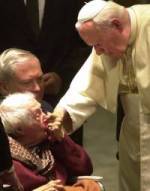 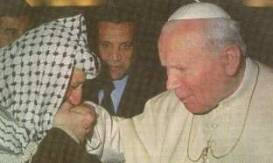 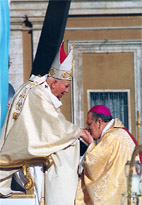 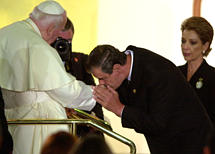 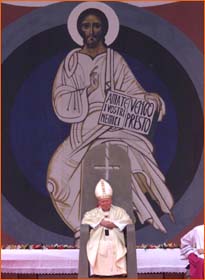 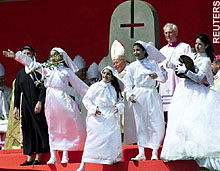 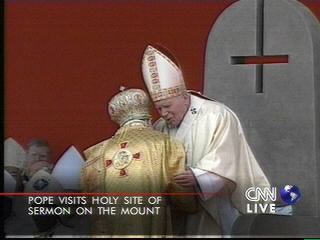 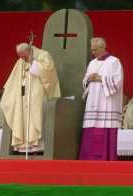 V = 5F = 0D = 500I = 1I = 1E =0C = 100L = 50I = 1A = 0*I = 1R = 0I = 1I = 1V = 5S = 0= 112=53=501ДОКТРИНЫ ЯЗЫЧЕСКИХ БОГОВ СОЛНЦАКАТОЛИЧЕСКИЕ ДОКТРИНЫ ВАТИКАНА1. Рождество Солнца, рождение Фаммуза 25 декабряРождение Иисуса, Рождество 25 декабря2. Фестиваль летнего солнцестояния, отмечаемый 24 июняРождество Иоанна, отмечаемое 24 июня3. Успение Семирамиды, которая стала богиней-матерьюУспение Марии, которая стала матерью Бога4. Поклонение богине-матери как Небесной Царице, Иеремия 7:18Дева Мария почитается как Небесная Царица 5. Пирожки, украшенные для богини с нарисованными на них “+”, Иер. 44: 17,19Горячие куличи с нарисованными на них “+”6. 40 дней поста для Фаммуза, Иезе. 8:1440 дней Великого поста7. Языческий праздник Пасхи, Иезекииль 8:16Праздник Пасхи8. Воскресение Фаммуза на Пасху и процессия со статуями во время Страстной неделиШествие со статуями (иконами) Иисуса, Марии, Петра, и святых,9. Почитание статуй Ваала, Иштара, Фаммуза и иных небесных боговПочитание статуй Иисуса, Марии, Петра, и святых, которые находятся на небесах10. Вера в бессмертие души и место мучений в огнеВера в бессмертие души и место мучений в огне11. Доктрина о чистилищеДоктрина о чистилище12. Вера в посещение мертвыми живых, праздник проводился для всех душ в ноябре (день всех душ)Праздник всех душ, проводимый 2 ноября и День всех святых, проводимый 1 ноября13. Кадило и свечи, Иер 11:17; Иезек 8:11Горение ладана и свечей14. Песнопения и повторяющиеся молитвы, четки - молитвенные цепочки.Григорианские песнопения и четки15. Символ креста как символ поклонения Солнцу. Месопотамская цилиндрическая печать изображает “крест в небе” как символ поклонения солнцу. Древние гравировки ассирийского царя имеют огромный крест выгравированный на его груди. Самые старые в мире изображения из Месопотамии содержат текст, объясня ющий, что “крест” в небе - это солнце. Эта специфическая находка выставлена в музее Филадельфийского университета.Pаспятие16. Амулеты и идолы, чтобы отпугнуть злых духовНошение для защиты от злых духовкрестов, медальонов, ладанок, и т.д.17. Круглый диск “солнце” - вафельные символы Исиды, Гора и Себа, съедаемые за души. Некоторые пластины также имели выгравированный на них большой знак “+”, что также символизировало Ваала.Круглая пластина с выгравированным на ней большим “+” используется в Евхаристе  18. Изображение ребенка (Фаммуза) и матери (Семирамиды) со славой cолнца вокруг их головИзображение ребенка (Иисуса) и матери (Марии) с ореолом или cолнцем вокруг их голов19. Крещение младенцев и окропление святой водойКрещение младенцев и окропление святой водой20. Некромантия (pазговор с мертвыми)Мистицизм (молитвы мертвым)21. Первый день недели соблюдали в святости в честь персидского бога солнца Митры, “день Солнца”Признанное изменение 7-го субботнего дня  на воскресенье, “день Солнца”22. Название Великий Понтифик для главного руководителя языческой вавилонской системы идолопоклонстваВеликий Понтифик - одно из первых имен Папы Римского23. Янус и Кибела, обладатели ключей к Раю и АдуПапа римский утверждает, что у него есть ключи Петра24. Верховного жреца-царя несли на престоле к храму его богаПапу несут на переносном престоле в Собор Святого Петра25. Языческий первосвященник-царь считался воплощением бога-СолнцаПапа провозглашает себя наместником Христа здесь на Земле. B многочисленных документах также записано, что папа считает, что он бог на земле.26. Подношения “добрыми делами” чтобы успокоить боговПокаяние, индульгенции, спасение через добрые дела27. Дома для девственных жриц (проституток),  языческих храмов, которые состояли на “службе” у священников, кто не были геямиМонахини. (Последние современные секс-скандалы с участием монахинь разоблачили эту хорошо скрытую реальность)28. Человеческие жертвоприношения посредством огня чтобы задобрить бога-солнцеПротивников доктрины римско-католической церкви сжигали на костре29. Золото считалось плотью “бога-Солнца”Ватикан и многочисленные Соборы буквально насквозь пропитаны золотом30. Горгулий = языческий бог защитыВатикан, а также тысячи католических церквей имеют на крышах для “защиты” горгулии 31. Фаллический символ мужского полового органа, как знак верности Ваалу, помещали на крышах Самый большой фаллический символ в центре площади Святого Петра, а также шпили на всех костелах32. Солнечное колесо как символ Ваала можно найти в древних и современных буддийских храмах высеченным в древнем орнаменте, представляющем Осириса. Резьба по камню, изображающая колесо, находится и на Ассирио-Вавилонском алтаре.Площадь Святого Петра имеет самый большой на планете солнечный диск. ВСЕ католические церкви имеют многочисленные солнечные диски в витражах и также во многих других местах. Oчень большой диск находится в Соборе Нотр-Дам в Париже. Oгромный диск находится на потолке и на напольной плитке монастыря святого Игнатия Лойолы в Испании. Многочисленные картины, статуи, украшения и фирменные бланки всех католических церквей имеют изображения одного или нескольких “солнечной дисков”. И ЕДИНАЯ МИРОВАЯ ЦЕРКОВЬ, которая образовалась 26 июня 2000г., использует солнечный диск в качестве своего официального логотипа.33. Символ змея на многочисленных римских баняхСимвол змея на дверных ручках многочисленных католической церквей, папских гребнях и т.д.34. Атлас несет вселенную на своих плечахМногочисленные римские папы, изображенные на картинах в той же манере35. Символы “Единорог, Павлин и Феникс” использовались в качестве символов бога солнцаСимволы “Единорог, Павлин и Феникс” используются во многих церквях на дверях или часовнях, а также в святилищах содержащих “евхарист” для символизации Христа 36. Полумесяц используется для обозначения богини луны "Нанна"Полумесяц используется для колыбели Евхариста в дароносице католической церкви. Так же изображен на многочисленных картинах и скульптурах Марии, стоящей в нем37. Три буквы "S.F.S" в небольшом пламени использовались для обозначения универсального символа для числа “6” в языческих таинствах “S.F.S” в небольшом пламени вырезано в дароносице в музее Ватикана, а также многих дароносицах по всему миру38. Переменные лучи солнечного всплеска используемые как символ единства “мужчины и женщины” были распространены во всех аспектах язычества. (Изогнутый луч = женский “ионический”. Прямой луч = мужской “фаллический”)Дароносица католицизма, а также много картин и скульптур с изображением “фаллических и ионических” лучей можно найти буквально во всех Римско-католических церквях39. Изваяния “духов природы” (фавны или сатиры), изображенные богами c рогами и копытами, были обычным явлением во всех языческих культах Изваяния “духов природы” (фавны или сатиры), изображенные богами c рогами и копытами, находятся по всему Казначейству Ватикана под площадью Святого Петра, а также во многих соборах40. Статуи “Мадонны”, используемые во всех языческих культах, а также египетская Мадонна Исида с сыном Гором, или в индуистских культах Диваки и ее сын КришнаСтатуи Марии, которая держит на руках младенца Иисуса, можно найти во всех католических церквях41. Статуя Зевса держит гром и молнию как символ своего божественного положения.Многочисленные статуи Девы Марии, держащей языческий символ грома42. Полубоги, держащие изогнутую водолазную дыхательную трубку, представляли змея и молниюПапы Римский держит точно такую же трубку (посох змея)43. Адад, Энлиль, Ваал, Нептун, Посейдон и другие “боги” бури и моря были изображены держащими трезубцыКресты, а также статуи Иисуса и Марии в соборах во всем мире с вырезанными на них трезубцами.44. Жезлы в виде трезубца нашли изображенными на статуях Юпитера, Будды, Аполлона, индуистских божеств, а также на “обете руки” в языческих храмахСтатуя святого Петра (на самом деле старая статуя Римского Юпитера), а также миллионы других статуй, картин, фотографий и видео всех от Иисуса и Марии до священников, кардиналов, епископов, всех Пап, охранников Ватикана и даже обычных людей в католической церкви видны с поднятыми тремя пальцами трезубца - салют языческого Рима. (Теперь называется салют Троицы)45. Сосновые шишки использовались как символы божественности солнечного бога Осириса, Вакха, Диониса, а также мексиканских, индуистских и ассирийских боговКрупнейшая скульптура сосновой шишки находится в “Саду сосновых шишек” в Ватикане. Сосновая шишка также высечена в кривой языческой змеи или римских пап. Cосновые шишки украшают практически весь Ватикан, а также соборы.46. Оанна, вавилонский бог рыбы (наполовину человек, наполовину рыба), был изображен языческими первосвященниками носившими голову рыбы в качестве головного убора, для символизации объединения человека и рыбы когда “бог солнца” сел в океан. (Пример -Нептун: Половина человека - половина рыбы). Одно конкретное библейское божество, “Дагон”: Даг = рыба, Oн = солнце.Все Римские Папы носят митры [которые сделаны в виде головы рыбы с открытым ртом]47. Римский бог солнца с чередующимися ионическими и фаллическими символами, окружавшими его голову, был найден в раскопанных римских банях в Англии. Его статуя также выставлена под видом  “Аполлона” на фасаде Пергамского музея в Восточном Берлине.Почти все католические церкви имеют точно такую же резьбу над парапетами, колоннами, статуями, а также вырезаны в потолках над алтарями. Некоторые католические церкви даже вырезали его в самом Евхаристе.48. Статуи романизированной египетской Исиды с глобусом в руке, Геркулес как солнечное божество имел в руке тот же самый шар, персидский бог солнца Митра также изображен с глобусом в руке как признанный правитель Вселенной.В Ватикане находятся статуи Иисуса с глобусом в руке, сделанные из чистого золота, а также черная мраморная статуя, называемая “черная девственница Монтсеррата” и статуя “ребенка Иисуса” с глобусом в руке; список можно продолжить ...49. Коптические ракушки в языческой резьбе символизировали вселенную. На римских надгробных камнях они символизировали небеса. На статуях Атланта, несущего на плечах шарообразную ракушку, такие ракушки символизировали вселенную. Римские язычники вырезали Посейдона с ракушкой вокруг головы. О Венере рассказывали, что она родилась в коптической ракушке.Собор Святого Петра в Ватикане имеет языческие символы на папском гребне на стене. Коптическая ракушка находится над склепом собора Святого Павла в Лондоне. Этот космический символ часто используется в качестве купелей со святой водой в католических церквях всего мира. У них даже есть статуи ангелов с этим языческим символом50. Большой глаз вырезан на саркофаге в Национальном археологическом музее в Риме, Италия. Их также имеют масонские кулоны. Хатхор – “глаз Осириса” – можно увидеть в египетском храме. Он широко используется в качестве защиты от злой магии.Тот же самый злой глаз внутри треугольника изображен на римско-католических кафедрах, потолках, алтарях, дверях, подвесках, медалях и т. д.
Он также находится на оборотной стороне долларовой купюры США с левой стороны.51. Многоуровневую корону впервые стали носить древневавилонские боги в 1800г. до н.э. Рогатая тиара была вырезана на ассирийских крылатых быках-херувимах. Еврейская каббалистическая солнечная община, так же как и Кришна, носили ту же самую тиару.Изголовье бронзовой гробницы Сикста (Папы 6) украшено трехуровневой тиарой. На этой тиаре вы также увидите 6 змей. Все Папы заверяют, что тиара – это символ их авторитета как “богов земли, рая и ада”. Поэтому тиара имеет “три кольца”. B казначействе Ватикана выставлена тиара из чистого золота. Это та самая корона, которую папа вручит Антихристу, когда он придет под видом Иисуса Христа в скором будущем.52. У Кецалькоатля, властелина жизни и смерти в культурах ацтеков и тольтеков 1000 г до н.э., был открытый сундук с с находящимся в нем сердцем. Считалось, что это была пища, предложенная богам солнца.Иисус и Мария изображены таким же образом буквально на сотнях тысяч статуй, картин, плакатов, литографий и т. д. Kатолическая церковь называет его “священным сердцем”. Обратите внимание, что у этих “священных сердец” также есть символы божества солнца Митры, которые излучают “яркое сияние”.53. Ассирийская резьба изображает джинов, парящих как орлы над мертвыми. Их “книга мертвых” имеет точно такое же изображение на обложке.Орлы используются в качестве символов по всей Римско-католической церкви. См. Откр. 18:2, которое говорит о Ватикане как о том, кто “сделался жилищем бесов и пристанищем всякому нечистому духу, пристанищем всякой нечистой и отвратительной птице”.